Муниципальное казённое образовательное учреждение дополнительного профессионального образования «Центр повышения квалификации и ресурсного обеспечения муниципальной системы образования» города КироваМетодические материалы «Развитие речи неговорящих детей дошкольного возраста»2023В подготовке методических рекомендаций принимали участие педагоги-дефектологи – участники временного творческого коллектива:Белорыбкина Наталия Владимировна, учитель-логопед МКДОУ № 224 города Кирова;Дурникова Екатерина Савельевна, методист ЦПКРО города Кирова;Ермолина Мария Алексеевна, учитель-логопед МКДОУ № 224 города Кирова;Кудяшева Анна Владимировна, учитель-логопед МКДОУ № 103 города Кирова;Лазарева Ирина Анатольевна, учитель-логопед МКДОУ № 61 г. Кирова;Ральникова Оксана Николаевна учитель-логопед МКДОУ № 224 города Кирова;Селиванова Надежда Сергеевна, учитель-дефектолог МКДОУ № 224 города Кирова;Суслова Лариса Викторовна, учитель-логопед МКДОУ № 216 г. Кирова.«Развитие речи неговорящих детей дошкольного возраста» методические рекомендации. - Киров: ЦПКРО города Кирова, 2023, - 62с.В методических рекомендациях представлены особенности развития речи детей с ЗРР, ЗПР, алалией, умственной отсталостью, РАС и синдромом Дауна, а также методическая литература по работе с данными категориями детей, апробированная педагогами – дефектологами города Кирова.Методическое пособие предназначено для начинающих педагогов – дефектологов и для тех педагогов – дефектологов, которые не работали с данными категориями детей.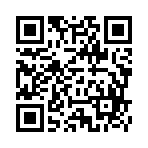 СодержаниеВведениеНа современном этапе развития нашего общества с каждым годом становится острее проблема увеличения числа детей с различными нарушениями речи. Ежегодно среди детей пяти-, шестилетнего возраста, посещающих ДОО, по данным ПМПК, у 75% дошкольников выявляются различные нарушения речи. Проблема состоит в том, что, выпускается много литературы и пособий по коррекционно-развивающей работе с неговорящими детьми, многие из них «пустые» Поэтому было решено разработать методические материалы, апробированные педагогами – дефектологами города Кирова и внести пособия, которые дают положительный результат.В методических материалах выделены особенности речевого развития данных категорий детей, а также литература. Список литературы имеет краткую аннотацию, что позволит педагогам сориентироваться в необходимости ее использования.Приложения методических материалов структурированы в виде диагностических и речевых карт, которые используются в работе специалистов. Они подобраны в соответствии с теми нарушениями, которые рассматриваются в материалахЛюбой начинающий педагог-дефектолог или не работающий ранее с данными категориями детей, может обратиться к методическим материалам и найти то, с чего можно начать коррекционно-развивающую работу.Цель: необходимость издания методических материалов продиктована недостатком специального тщательно отобранного речевого и методического материала для обследования и систематических занятий специалистов с детьми, имеющими различные нарушения речи.Задача данной методических материалов – помочь педагогам в коррекционной работе с неговорящими детьми, находящимися на этапе от безречия до фразы. Пункты в содержании методических материалов активны, при нажатии Ctrl + программа перенесет на нужную страницу.h ааjghj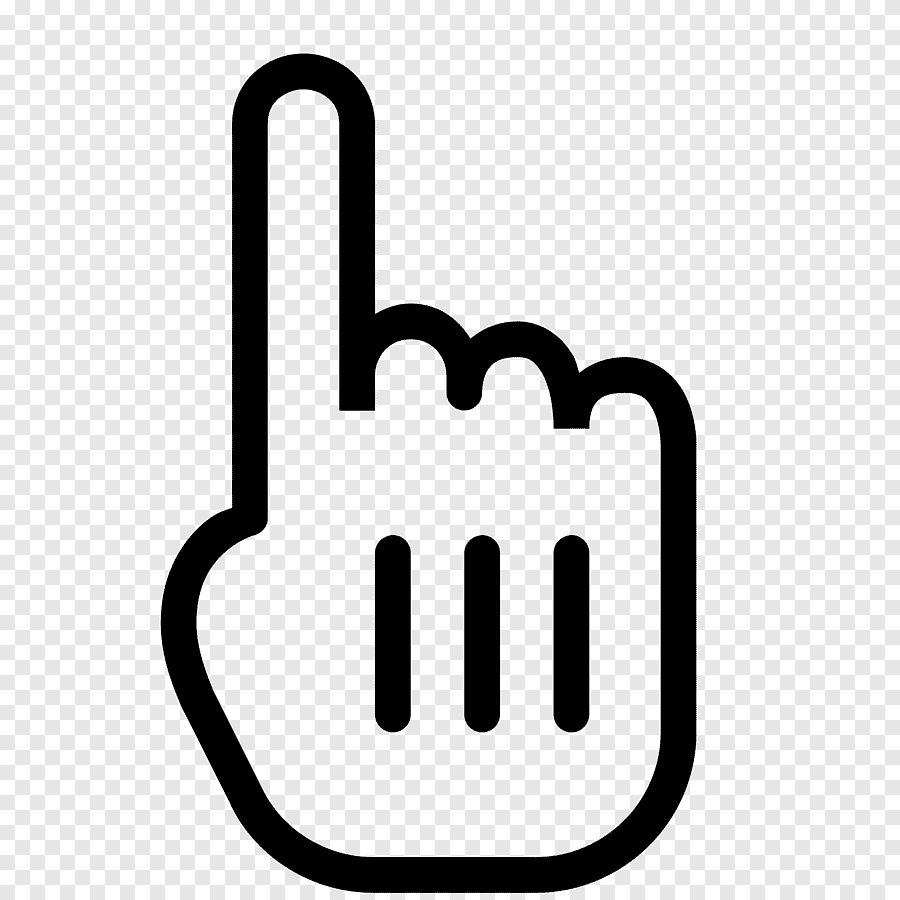 Задержка речевого развитияОсобенности речевого развития детей дошкольного возраста с задержкой речевого развитияГоворя о речевой характеристике детей с задержкой в развитии речи в целом, следует отметить, что, несмотря на большое разнообразие речевых нарушений, характерных для отдельных вариантов, имеются и общие, специфичные особенности. Прежде всего, здесь следует назвать нарушение коммуникативной функции речи. Ребенок избегает общения, ухудшая возможности своего речевого развития. Его речь автономна, эгоцентрична, недостаточно связана с ситуацией и окружением. Оторванность такого ребенка от мира, неспособность осознать себя в нем, очевидно, сказываются на становлении его самосознания. Следствием этого является позднее появление в речи местоимения «Я» и других личных местоимений в первом лице. У всех детей с разными вариантами проявления речевых нарушений встречается недостаточность понимания, осмысления речи. Поступление детей в школу с различными нарушениями речи с задержкой речевого развития и не полное ее восстановление до семи лет, говорит о том, что такой ребенок будет испытывать трудности по русскому языку, чтению и по другим основным предметам. В отдельных случаях из-за речевых нарушений ребёнок практически не усваивает программу начальной школы.Появляются проблемы в психологическом плане в период адаптации. Ребенок мало общается со сверстниками и плохо контактирует с учителями, на уроках не активен и в основном молчалив. Ребенок чувствует неуверенность, появляется комплекс и негативное отношение к своей речи.ЛитератураБардышева Т.Ю., Моносова Е.Н. Конспекты логопедических занятий c детьми 2-3 лет с ЗРР.В пособии предлагается система занятий по развитию речи детей 2-3 лет с задержкой речевого развития (ЗРР). Конспекты по формированию слухового восприятия и произношения гласных и согласных звуков раннего онтогенеза включают упражнения на развитие слухового внимания, артикуляции, речевого дыхания. В пособии также содержатся занятия и задания по формированию сенсорики, познавательной, исследовательской и продуктивной деятельности, мелкой моторики, когнитивных процессов. К каждому занятию разработано задание для закрепления материала дома. Бардышева Т.Ю., Моносова Е.Н. Логопедические задания для детей 3-4 лет.В данном пособии предлагается система заданий по развитию речи детей младшего дошкольного возраста. Задания включают игры, упражнения и тренинги, необходимые для формирования грамматического строя речи, обогащения словаря, формирования слоговой структуры слова, развития связной речи, фонематического восприятия, а также когнитивных процессов детей данного возраста: внимания, памяти, мышления. Цель тетради - всестороннее развитие речи детей 3-4 лет. Издание адресовано логопедам, дефектологам, родителям.Бардышева Т.Ю., Моносова Е.Н. Я учусь говорить. Формирование фонематического восприятия и звукопроизношения у детей 3-4 лет. Данное пособие — это первая часть логопедического букваря. Оно предназначено для формирования у детей младшего и среднего дошкольного возраста фонематического восприятия и правильного произношения звуков раннего онтогенеза в старшем дошкольном возрасте это составит основу для успешного усвоения звуков и букв русского языка и овладения чтением и письмом. Здесь предлагаются задания по развитию мелкой моторики и графических навыков у детей 3-4 лет. Пособие адресовано логопедам, дефектологам, родителям.4. Бардышева Т.Ю., Моносова Е.Н. Я буду говорить.110 заданий для детей 2-3 лет с ЗРРВ пособии предлагается система заданий по развитию речи детей младшего дошкольного возраста с задержкой речевого развития (ЗРР). Задания включают игры, упражнения и тренинги, необходимые для формирования понимания речи, вопросов, развития подражательной речевой деятельности, активизации в речи звукоподражаний, простых слов, фраз из 2-3 слов. Издание адресовано логопедам и дефектологам.Жукова Н.С. Уроки логопеда Популярное пособие, которое поможет учителям, воспитателям, родителям сформировать правильное произношение трудных звуков в речи детей и закрепить артикуляцию. Специальные упражнения, скороговорки и рифмованные загадки помогают лучше различать звуки.Ефименкова Л. Н. Формирование речи у дошкольников.В пособии даны методические рекомендации и приемы по логопедической работе с дошкольниками с общим недоразвитием речи (ОНР) с различным уровнем речевого развития. Материалы издания соответствуют Федеральному государственному образовательному стандарту дошкольного образования (ФГОС ДО), образовательные области «Социально-коммуникативное развитие», «Речевое развитие», раскрывается содержание соответствующих разделов программ «От рождения до школы», «Истоки», «Детство». Методические рекомендации сопровождаются конспектами логопедических занятий. Пособие содержит рекомендации по формированию социально-коммуникативных умений у детей с ограниченными возможностями здоровья (ОВЗ), расширению пассивного и активного словаря, формированию грамматического строя речи, фразовой речи, диалогической и монологической речи, развитию связной речи в различных видах деятельности с помощью коммуникативных ситуаций.Задержка психического развитияОсобенности развития речи у детей дошкольного возраста с задержкой психического развитияУ детей с ЗПР отмечается замедленный темп речевого развития и большая распространенность нарушения речи. У большинства детей с ЗПР имеются нарушения как импрессивной, так и экспрессивной речи, нарушение как устной, так и письменной речи, неполноценность не только спонтанной, но и отраженной речи. (Выготский Л.С.)Импрессивная речь этих детей характеризуется недостаточностью дифференциации речевого восприятия, речевых звуков, не различением смысла отдельных слов, тонких оттенков речи. Экспрессивной речи этих детей свойственны нарушения звукопроизношения, бедность, словарного запаса, недостаточная сформированность грамматического строя речи, наличие стереотипов, аграмматизмов, речевая инактивность. Во многих случаях картина речевых нарушений свидетельствует о наличии общего недоразвития речи, о задержке речевого развития.Одним из характерных признаков нарушения речевого развития детей с ЗПР является недостаточность речевой регуляции действия, трудность вербализации действий, несформированность планирующей функции речи. У них отмечается неточность словарного запаса, трудности в понимании и оперировании рядом сложных логико-грамматических структур, затруднения употреблении некоторых частей речи, динамические нарушения.Характерной чертой словаря детей с ЗПР является его бедность и неточность. Как известно, формирование словаря ребенка тесно связано с его психическим развитием, с развитием представления об окружающей действительности. В связи с этим, особенности словарного запаса детей с ЗПР отражают своеобразие познавательной деятельности этих детей, ограниченность их представлений об окружающем мире. (Власова Т.А.)В словаре детей с ЗПР преобладают существительные и глаголы. Усвоение же прилагательных вызывает определенные трудности. В речи этих детей используются лишь прилагательные, обозначающие непосредственно воспринимаемые свойства предметов. У детей с ЗПР возникают затруднения даже при определении цвета, а также формы предмета. (Абрамова Г.С.)Таким образом, речь детей с задержкой психического развития имеет ряд особенностей. Её характеризует малый объем словарного запаса, излишняя вербализация, несформированность грамматического строя речи, недостаточность словообразовательных и словоизменительных процессов. При передаче текста отмечается значительное сокращение в объеме, малое количество смысловых звеньев, нарушение связей между отдельными предложениями текста. Эти особенности развития речи приводят к сложностям в выделении новой информации из текста, мешают преодолению пробелов в знаниях и специфических недостатков познавательной деятельности.Литература1.Большакова С.Е. Преодоление нарушений слоговой структуры слова у детей. Методическое пособиеВ пособии описываются причины трудностей формирования слоговой структуры слова, виды ошибок, методика работы.Уделяется внимание развитию таких предпосылок формирования слоговой структуры, как оптико- и сомато-пространственные представления, ориентация в двухмерном пространстве, динамическая и ритмическая организация движений. Автор предлагает прием мануального подкрепления, облегчающий детям артикуляционные переключения и предотвращающий пропуски и замены слогов. Дается порядок освоения слов со стечениями согласных. Игры каждого этапа содержат речевой материал, подобранный с учетом программ логопедического обучения.Пособие предназначено для работы логопедов, воспитателей, может использоваться родителями.2. Ефименкова Л.Н. Формирование речи у дошкольников (дети с общим недоразвитием речи): Пособие для логопедов. - М., 1981.Формирование устной речи у детей с недоразвитием речи вызывает трудности у логопедов-практиков, поэтому основная задача книги — познакомить логопедов и воспитателей с методическими приемами по формированию фразовой и связной речи у детей дошкольного возраста с общим речевым недоразвитием, показать приемы обследования речи детей I уровня, грамматического строя и связной речи детей II и IIIуровня.3. Жукова Н.С. Формирование устной речи. 1994. Развитие понимания речи активизация речевого подражанияЛеонова О.А. Коррекция речевых нарушений у дошкольников в играх с мячом: практическое пособие.В практическом пособии представлена серия игр и упражнений с мячом, направленных на развитие мелкой моторики, ориентировки в пространстве, грамматического строя речи и фонематического восприятия, на закрепление правильного произношения, на дифференциацию звуков, обобщение и расширение словарного запаса. Материал пособия может быть использован на занятиях по развитию речи, в индивидуальной работе с ребенком, в нерегламентированное время и во время логопедического часа во второй половине дня. Пособие предназначено для учителей-логопедов, дефектологов, воспитателей ДОУ и родителей детей дошкольного возраста с ОНР для занятий с детьми дома, а также будет полезно студентам педагогических образовательных учреждений.АлалияОсобенности развития речи у детей дошкольного возраста с алалией.В настоящее время различают три вида алалии: моторную, сенсорную и сенсомоторную. Под моторной алалией учеными в области логопедии понимается системное недоразвитие экспрессивной речи, которое выражается затруднениями в овладении активным словарем и грамматическим строем языка при достаточно сохранном понимании речи. В основе моторной алалии лежит расстройство или недоразвитие аналитико-синтетической деятельности речедвигательного анализатора. При моторной алалии ребёнок может иметь объёмный пассивный словарь, но затрудняется в назывании даже хорошо знакомых слов. Дети не могут повторить за взрослым даже простых слов, имея при этом развитый артикуляционный аппарат. В словах они переставляют и заменяют слоги, опускают звуки. Эти замены не стойки, в одних обстоятельствах дети осуществляют замену слогов, в других — замену звуков в одном и том же слове. Особенно трудно им произносить слова, выражающие абстрактные понятия, и слова-обобщения. Дети с алалией осознают свой недостаток. Ребёнок с высоким интеллектом более критично относится к своей речи, общаясь с окружающими он заменяет слова мимикой и жестами. При завышенных требованиях родителей к произношению, при попытках логопеда «ставить» звуки, при том, что окружающие не понимают его, он проявляет негативизм.Сенсорная алалия проявляется в недостаточном понимании обращенной речи и грубом нарушении фонетической ее стороны с отсутствием дифференциации звуков. У детей затруднено и задержано в развитии соотнесение между предметом и словом: они не понимают речь окружающих, в силу чего и экспрессивная речь крайне ограничена. Дети искажают слова, смешивают сходные по произношению звуки, не прислушиваются к речи окружающих, могут не откликаться на зов, но одновременно реагировать на отвлеченные шумы, отмечаются эхолалии; резко нарушено слуховое внимание, хотя тембр речи и интонации не изменены. В психическом состоянии отмечаются признаки органического поражения головного мозга — нередко в сочетании с интеллектуальным недоразвитием в широком диапазоне (от легких парциальных задержек развития до олигофрении).Литература1. Ананьева Н.Н. «Говорящие картинки», часть 1, часть 2, дидактический материал.Комплект дидактических материалов "Говорящие картинки" содержит практический материал для индивидуальной и подгрупповой работы учителя-логопеда с неговорящими детьми дошкольного возраста, а также для организации совместной деятельности ребёнка и родителей. Издание адресовано логопедам, дефектологам, воспитателям и родителям.2. Башинская Т.В., Пятница Т.В. Как превратить "неговорящего" ребенка в болтуна. В пособии систематизирован наработанный авторами практический материал по преодолению моторной алалии у детей дошкольного возраста. Пособие состоит из двух частей: 1 - тематического обзора логопедических публикаций по проблеме моторной алалии, включающей современные взгляды на ее этиологию и патогенез, дифференциальную диагностику; 2 - системы игр и упражнений для коррекции моторной алалии у детей дошкольного возраста на начальном этапе работы.
Адресуется учителям-дефектологам учреждений, обеспечивающих получение дошкольного образования, студентам педагогических вузов и колледжей, родителей.3. Большакова С.Е. Алалия. Работа на начальном этапе.В пособии описано современное понимание причин алалии и сопутствующих нарушений, правила организации занятий и домашней преемственности, особенности работы с родителями, а также пошаговая игровая программа, формирующая предпосылки интеллекта и базовые коммуникативные навыки. Эта программа и приводит безречевого ребенка к слову и фразе.Нищева Н.В. Блокнот логопеда. Секреты работы с неговорящим ребенком. Вызывание простых звуков.В блокноте представлен второй этап коррекционной работы с неговорящим ебенком дошкольного возраста: вызывание фразовой речи на базе простых звуков русского языка (звуков раннего онтогенеза). На этом этапе у ребенка уточняется произношение простых звуков русского языка, отрабатывается произношение слов с ними, а затем ведется работа по вызыванию фразовой речи. На этом этапе также начинается подготовка артикуляционного аппарата к постановке звуков среднего и позднего онтогенеза. Рекомендован учителям-логопедам, педагогам ДОО и детских развивающих центров, родителям дошкольников.Новикова -Иванцова Т.Н. От слова к фразе. Ч.1,2,3Методическое пособие для работы логопедов по формированию фразы у детей с тяжелой речевой патологией. В первой книге рассматриваются предложения из двух слов: подлежащего и сказуемого. Для этого подобран картинный материал, который будет способствовать интересному многократному упражнению детей в построении простой двухсоставной фразы (предмет и его действие) и употребление ее в речи. Во второй книге добавляется категория числа. В третьей книге начинается работа над составлением предложения из трёх слов: подлежащего, сказуемого и прямого дополнения. Картинки выполнены на плотной бумаге, не требуют ламинирования. Отличное пособие для логопедов и дефектологов. Книга адресована логопедам, родителям.Умственная отсталостьОсобенности речевого развития детей дошкольного возраста с умственной отсталостью.Развитие речи умственно отсталых детей характеризуется двумя важными особенностями:Значительная задержка становления речи;Недоразвитие всех ее компонентов.Развитие речевого (фонематического) слуха происходит у умственно отсталых детей с большим опозданием и отклонениями. Вследствие этого у них наблюдается отсутствие или позднее появление лепета. Первые слова произносятся не в 1-1,5 года, а на третьем, четвертом году жизни. У некоторых умственно отсталых детей наблюдается отсутствие речи даже к 4-5 годам. Задержка становления речи обнаруживается не только в развитии активной речи самого ребенка, но также в более позднем (чем в норме) понимании обращенной к нему речи окружающих.У умственно отсталых детей страдают все стороны речи: фонематическая, лексическая, грамматическая.Наиболее нарушена у умственно отсталых семантика речи, то есть понимание значения тех слов, которые используют окружающие. Это связано с нарушением словесно-логического мышления.В силу недоразвития коры головного мозга у умственно отсталого ребенка медленно развивается словарь, для него характерен ограниченный словарный запас. Значения слов недостаточно дифференцированы. У него большая часть входит в пассивный словарь, и лишь небольшая часть в активный. Замедленно формируются обобщающие понятия, дети с трудом абстрагируются от конкретной ситуации. Речь умственно отсталого ребенка характеризуется бедностью содержания, недостаточной развернутостью, фрагментарностью.У умственно отсталых детей нарушен грамматический строй речи. Употребляемые ими предложения примитивны по своей конструкции, с большим количеством аграмматизмов. В их речи отмечается нарушение синтаксических связей, т. е. отношений между словами предложения с помощью падежей и предлогов. Часто речевая продукция умственно отсталых сводится к использованию заученных речевых штампов. Недоразвитие речи может быть обусловлено формирующимися и не стойкими дифференцированными условными связями в области слухового анализатора. Вследствие этого ребенок долго не дифференцирует звуки в речи окружающих людей, не усваивает новых слов и словосочетаний. Процесс выделения слов из речи окружающих происходит иным, медленным темпом, чем в норме. Это и является основной причиной запоздалого и неполноценного развития речи. Умственно отсталые дети плохо различают сходные звуки, особенно согласные. В дошкольном возрасте ошибки детей при повторении ими новых слов, часто расцениваются окружающими как дефекты произношения, которых наблюдается очень много. Слабое развитие фонематического слуха приводит к замене отдельных звуков другими.Недостатки фонематического слуха усугубляются замедленным темпом развития артикуляции. У детей с умственной отсталостью отмечаются трудности звукобуквенного анализа и синтеза, восприятия и понимания речи, в результате чего наблюдаются различные виды расстройств письма, трудности овладения техникой чтения.Старшие дошкольники хотя и с трудом, но пользуются речевым общением. Их затрудняет участие в беседе. Тем более сложным оказываются рассказ по картинке, пересказ услышанного простого текста или словесная передача увиденного или пережитого события. Это удается им сделать лишь при помощи вопросов и подсказок. Дети испытывают огромные трудности в овладении монологической речью. Это обусловлено:непониманием необходимости собственных словесных высказываний;слабым побуждением к речи;ограниченностью содержания речи.Наиболее доступной является диалогическая речь, так как при формулировании своих высказываний умственно отсталые опираются на речь собеседника. Ребенок долгое время общается только в вопросно-ответной форме, контекстная речь формируется с трудом. У этой категории детей с отклонениями в развитии недостаточно сформирована регулятивная функция речи. Они неточно воспринимают указания взрослого и далеко не всегда действуют в соответствии с этими указаниями даже в тех случаях, когда хорошо их помнят. Речь умственно отсталых детей невыразительна, монотонна, бедна интонациями. ЛитератураАвгустова Р.Т. «Говори! Ты это можешь». – М.: ООО «Изд. Олимп, 2002Как развивать речь ребенка и учить его читать, особенно в "безнадежных" случаях". Как научить ребенка говорить? Как помочь ему раскрыть свои способности и творческие задатки? Как правильно общаться с "трудными" детьми? На эти и многие другие вопросы отвечает эта книга.
Ее автор - человек поистине уникальный. Ромена Теодоровна Августова - создатель единственной в своем роде методики обучения детей с синдромом Дауна. Благодаря этому педагогическому открытию дети с трудностями развития становятся личностями, думающими и способными к творчеству.Аугене, Д. И. Речевое общение умственно отсталых детей дошкольного возраста и пути его активизации / Д. И. Аугене //Дефектология. – 1987. – №4. – С. 76-81 Статья в журнале. Для детей старшего дошкольного возраста с интеллектуальной недостаточностью характерно несколько форм общения - внеситуативно-познавательное общение; - ситуативно-деловое общение. Открывается по подписке в электронной библиотеке.Ахметова Д.З, Горынина Г.В. Дети с умственной отсталостью в инклюзивной группе: методическое пособие. Казань: изд-во «Познание»,2015 Данное методическое пособие адресовано учителям начальных классов, воспитателям детских садов, специалистам и руководителям образовательных организаций, создающим и развивающим инклюзивную систему, в которой обучаются и воспитываются дети с умственной отсталостью. Содержит: клинико-психологическую характеристику умственной отсталости, характеристику методов психологического изучения детей с данными нарушениями, психокоррекционные технологии для детей с психическим недоразвитием, рекомендации по обучению детей с легкой умственной отсталостью в условиях общеобразовательной школы, советы родителям по воспитанию ребенка с умственной отсталостью в семье.Баряева Л.Б, Логинова Е.Т, Лопатина Л.В. «Я говорю! Я – ребёнок» и др. Упражнения с пиктограммами. - М.: Дрофа, 2007-2008Рабочая тетрадь входит в комплект "Я - говорю!". Издание предназначено для работы с детьми, имеющими тяжелые формы речевого недоразвития, различные нарушения в интеллектуальной деятельности. Оно содержит уникальную инновационную методику всестороннего развития ребенка, основанную на использовании письменного знака в виде рисунка-пиктограммы.
Книга может использоваться как в индивидуальной педагогической практике, так и при реализации образовательных программ коррекционной направленности в детских садах и школах.Лавская Н.С., Корабельникова А.Г. «Развитие речевой коммуникации детей с интеллектуальной недостаточностью». Изд. АРКТИ, 2018Монография раскрывает проблему изучения педагогических условий, способных поддержать коммуникативную активность и сформировать инициативность в общении ребенка с интеллектуальной недостаточностью. Для этого описаны методики исследования коммуникативной компетентности и выявления уровня речевого развития, обобщены коррекционно-педагогические технологии по формированию речевой коммуникации у младших школьников с интеллектуальной недостаточностью, даны методические рекомендации с играми и упражнениями для родителей и педагогов.Пособие будет интересно студентам дефектологического направления, специалистам коррекционного профиля, учителям коррекционных школ для детей с интеллектуальной недостаточностью.Тищенко Т.Н. «Учим говорить особенного ребенка». — М.: Издательский дом «Регламент», 2009. В книге в доступной форме изложен накопленный автором опыт по обучению речи детей с нарушением слуха, синдромом Дауна, а также других детей, которых принято считать «особенными». Используя собственный опыт, автор убедительно доказывает, что можно таких детей научить говорить, читать, добиться социальной адаптации ребенка в современном обществе. Особенные дети могут обучаться и в коррекционной, и в массовой школе. Они могут продолжить обучение в училище и университете. Особенные дети ОБУЧАЕМЫ. И это самый главный вывод книгиБгажнокова И.М., Бойков Д.И., Баряева Л.Б. «Обучение детей с выраженным недоразвитием интеллекта». ВЛАДОС, 2013В пособии представлен подход авторского коллектива к решению проблемы отбора содержания и образования детей с выраженным недоразвитием интеллекта, основанный на современных достижениях в области коррекционной педагогики и специальной психологии, изучении отечественного и зарубежного опыта воспитания и обучения этой категории детей. Авторы предлагают примерный учебный план обучения детей и раскрывают примерное содержание по разным предметам, включенным в него. Кроме того, даются методические рекомендации. Пособие адресовано учителям и воспитателям коррекционных школ, студентам дефектологических факультетов вузов, а также родителям, имеющим детей с проблемами интеллектуального развития.Лалаева Р.И. "Логопедическая работа в коррекционных классах". - Владос, 2004В книге дана характеристика речевых расстройств у умственно отсталых школьников, освещена методика коррекции нарушений звукопроизношения, лексико-грамматической стороны речи, чтения и письма, а также приведены конспекты логопедических занятий. Предназначена для логопедов и учителей начальных классов вспомогательной школы; будет полезна студентам дефектологических факультетов педагогических вузов.Лалаева Р. И. «Нарушения устной речи и система их коррекции у умственно отсталых школьников»: Учеб. пособие к спецкурсу / Р. И. Лалаева; Ленингр. гос. пед. ин-т им. А. И. Герцена. - Ленинград: ЛГПИ, 1988.Развитие речи у умственно отсталых детей. Методика преподавания русского языка в вспомогательной школе. Логопедическая работа с УО детьми
Лункина Е.Н. «Исправление нарушений речевого развития у детей: практическое пособие и рекомендации для логопедов и родителей. – М.: Владос, 2022.В пособии рассматриваются вопросы:- выявления и устранения нарушений речи у детей;- основные речевые нарушения и методы их логопедической коррекции;- общие требования к работе по исправлению дефектов звукопроизношения гласных звуков, смягчения согласных звуков, йотированных звуков, нёбных звуков, шипящих, звуков Рь-Р;- нарушения средств общения и методы логопедической коррекции дисфонии, брадилалии, заикания, дисграфии, дислексии, коррекции речи умственно отсталых детей, детей с ДЦП, РАС, с нарушениями слуха и зрения.В приложении приведены современные методы обследования детей от рождения до поступления в школу. Даны упражнения по артикуляционной, пальчиковой, дыхательной и фонационной гимнастике, а также слоговые таблицы для постановки звуков, упражнения по логопедической ритмике, для развития дикции и голоса, программа развития речи дошкольника 3-6 лет и др. Пособие предназначено логопедам, педагогам общеобразовательных организаций, родителям детей, у которых имеются различные нарушения речевого развития в виде неразборчивости речи, заикания и недостатков звукопроизношенияМаллер, А. Р. Воспитание и обучение детей с тяжёлой интеллектуальной недостаточностью: учеб. пособие для студ. высш. пед. учеб. заведений / А. Р. Маллер, Г. В. Цикото. – М.: Академия, 2003. В учебном пособии освещаются теоретические, дидактические и методические вопросы специального образования детей и подростков с тяжелыми нарушениями умственного развития. Раскрываются особенности психофизического развития этих детей, содержание, организация и методы коррекционной работы с ними начиная с раннего возраста до подросткового. В книге обобщен опыт воспитания и обучения детей данной категории, показаны современные подходы к решению этой проблемы. Приводятся катамнестические данные о трудоустройстве и социальной адаптации выпускников специальных учреждений. Даются рекомендации по работе с семьей ребенка-инвалида. Представляет интерес для научных и практических работников в области специальной педагогики. Сара Ньюмен «Игры и занятия с особым ребенком. Руководство для родителей». Теревинф, 2018В книге рассказано, как с первых дней жизни воспитывать ребенка с особыми нуждами и помогать ему развиваться. Автору, маме такого ребенка, удалось создать одно из лучших практических руководств в этой области. Родители и специалисты, занимающиеся с детьми с нарушениями развития, смогут научиться у Сары Ньюмен находить контакт с ребенком, понимать его, видеть и чувствовать, что с ним происходит, шаг за шагом развивать его познавательные способности, расширять возможности двигаться, общаться, осознавать себя и окружающий мир. 10-е издание. Диссертация. В диссертации основной целью было определение эффективных методов коррекционного взаимодействия матери и ребенка с нарушениями в развитии.Соботович Е.Ф. «Речевое недоразвитие у детей и пути его коррекции» (дети с нарушениями интеллекта и моторной алалией). - М.: Классик стиль, 2003Авторами проводилось изучение процессов классификации, а также способности к умозаключениям у названных детей.Школьникова Н.Н. Система развития коммуникативного поведения у детей раннего и дошкольного возраста с осложненными формами интеллектуальной недостаточности»- М.,1993.Шоплер Э., Ланзинд М., Ватерс Л. «Поддержка аутичных и отстающих в развитии детей: сборник упражнений для специалистов и родителей/ перевод с немецкого Клочко Т.- Минск: БелАПДИ, 1997Предлагаемый сборник содержит большой выбор упражнений, применяемых в прошлом в работе с отдельными детьми в рамках проекта ТЕАССН. Отдельные элементы каждого упражнения были разработаны специфически для конкретного ребенка и не могут быть автоматически перенесены на другого ребенка без учета его индивидуальных особенностей.Авторы знакомят родителей, педагогов с опытом, собранным при разработке и практическом применении программ по индивидуальному развитию аутистов. Из более чем 3000 упражнений, разработанных нами с начала нашей деятельности в 1966 году для группы по лечению и школьному развитию аутистов Дизартрия.Архипова Е.Ф. «Логопедический массаж».Архипова, Е.Ф. Стертая дизартрия у детей. М.: АСТ: Астрель, 2007 Учебное пособие посвящено изучению вопросов стертой дизартрии, методам обследования и планированию коррекционно-логопедической работы. Представлен анализ литературных данных теоретического и методического характера. Дается развернутая клинико-педагогическая характеристика детей со стертой дизартрией. Изучены моторные функции, рассматриваются особенности формирования общей, мелкой и артикуляционной моторики детей со стертой дизартрией в сопоставлении с развитием этих функций в онтогенезе. Предлагается графическое отображение структуры дефекта моторной сферы. Описаны физиологические основы формирования речевой функции. Дается анализ сведений о состоянии фонетической стороны речи у детей со стертой дизартрией в сравнении с состоянием фонетической системы на разных этапах онтогенеза. Предлагаются модифицированные приемы обследования звукопроизношения у данной категории детей с учетом фонетического контекста. Для обследования фонематического слуха также предложена схема системного обследования фонематического слуха. Изучается состояние звукослоговой| структуры у детей со стертой дизартрией в сопоставлении с онтогенетическим развитием звукослоговой структуры и предлагается развернутая система обследования слоговой структуры слова. Представлен материал по развитию интонационно-выразительных средств в онтогенезе и некоторые сведения о конкретных нарушениях просодии у детей со стертой дизартрией. Разработана подробная схема обследования просодики.Белякова Л.И., Волоскова Н.Н. Логопедия. Дизартрия. - М.: Гуманитар, изд. Центр ВЛАДОС, 2009 - 287 с. ISBN 978-5-691-01781-0. Агентство CIP РГБ.В книге дан естественно-научный подход в изучении психолого-педагогических проблем речевого нарушения — дизартрии, учтены тенденции современной логопедии, рассматривающие вопросы психолого-педагогической коррекции с позиций общеневрологического изучения двигательной и речевой сферы человека. В связи с этим подробно описываются структура и функции двигательного анализатора, что поможет представить единую картину психоневрологических нарушений при дизартрии и описать те формы моторно-речевых расстройств, которые возникают при поражении разных отделов двигательного анализатора. Пособие адресовано студентам дефектологических и психологических факультетов, логопедам, психологам, врачам, специалистам, интересующимся вопросами речевой патологии и специальной психологии.Верясова Т.В. Система упражнений по развитию ручного и артикуляционного праксиса. Екатеринбург, 2000.В пособии содержится раздел из целостной модели организации моторного праксиса у детей с дизартрией в структуре преодоления общего недоразвития речи.) Содержит.: 1) Статические упражнения с функциональными нагрузками для развития моторного праксиса.2) Статические упражнения с функциональными нагрузками для развития артикуляционного праксиса. 3) Упражнения на определение положения кончика языка (приподнят или опущен). 4) Упражнение на различение широкого и узкого кончика языка.5) Упражнения на активизацию артикуляционной мускулатуры. 6) Динамические упражнения с функциональными нагрузками для развития отдельных компонентов моторного праксиса. 7) Динамические упражнения с функциональными нагрузками для развития мелкой моторики в движениях, выполняемых последовательно. 8) Динамические упражнения с функциональными нагрузками для развития мелкой моторики в движениях, выполняемых одновременно. 9) Динамические упражнения с функциональными нагрузками для развития артикуляционного праксиса в движениях, выполняемых последовательно. 10) Динамические упражнения с функциональными нагрузками для развития артикуляционного праксиса в движениях, выполняемых одновременно.11) Артикуляционно-пальчиковый игротренинг.Волосовец Т. В. «Некоторые методы и приемы логопедической работы с детьми (от 1,5 до 3 лет), страдающими ринолалией».Волосовец Т. В. «Воспитание и развитие речи у детей с врожденными расщелинами губы и нёба».Воронцова Т. Н. «Принципы, методы и система исследования лиц, страдающих ринолалией на почве врожденных расщелин губы и нёба».Данилова Л. А. «Система психолого-логопедических упражнений при реабилитации детей с церебральным параличом».Дубов М. Д. «Клиническая картина при расщелинах нёба».Ермакова И. И. «Расстройства голоса при ринолалии и их коррекция».Ипполитова А Г. «Логопедические занятия при ринолалии в дооперационном периоде».Ипполитова А. Г. «Приемы логопедической работы».Ипполитова А Г. «Основные принципы логопедической работы при открытой ринолалии».Ипполитова М. В., Бабенкова Р. Д., Мастюкова Е. М. «Особенности психического развития детей с церебральным параличом и общие принципы их воспитания в семье».Левченко И. Ю., Приходъко О. Г. «Особенности логопедической работы по преодолению дизартрических нарушений речи».Лопатина Л.В., Серебрякова Н.В. Преодоление речевых нарушений у дошкольников (коррекция стертой дизартрии): учебное пособие. / Л.В. Лопатина, Серебрякова Н.В.– Спб.: Изд-во «СОЮЗ», 2000. – 192 с. Данное пособие состоит из двух глав. В первой главе раскрываются основные теоретические подходы к изучению и коррекции фонетико-фонематических нарушений у детей дошкольного возраста, излагаются особенности этих нарушений и методики их преодоления. Во второй главе приводятся данные об особенностях лексико-грамматического строя речи и методика логопедической работы по его развитию у данной категории детей с позиций психолингвистического подхода.Лопатина Л. В. «Дифференциальная диагностика стертой дизартрии и функциональных расстройств звукопроизношения».Лопатина Л. В., Серебрякова Н. В. «Методика преодоления фонетических нарушений у дошкольников со стертой формой дизартрии».Махмудова Н. М., Курбанов У. К., Стерник О. А. «Клиника детского церебрального паралича».Семенова К. А., Махмудова Н. М. «Предречевое развитие и особенности его нарушений в ранней стадии детского церебрального паралича».Панченко И. Я., Щербакова Л.А. «Основные формы дизартрических нарушений речи и дифференцированные пути коррекционного воздействия». Семенова К. А, Мастюкова Е. М., Смуглин М. Я. «Клинические симптомы дизартрии и общие принципы речевой терапии».. Сереброва Н. И. «Из опыта работы с детьми-ринолаликами в послеоперационный период».Эйдинова М.Б., Правдина-Винарская Е.Л. «Лечебно-компенсаторная работа при детском церебральном параличе».Логопедия. Методическое наследие. Книга I. Нарушения голоса и звуко-произносительной стороны речи. Книга 2. Ринолалия. Дизартрия. Владос. Содержит статьи авторов: РИНОЛАЛИЯ: М. Е. Хватцев «Устранение гнусавости в речи», ТНРНищева Н.В. Тексты и картинки для автоматизации и дифференциации звуков разных групп. СПб., ДЕТСТВО-ПРЕСС, 2010, 2011.  Выпуск 1 Звуки [С], [С'], [З], [З'] [Ц]; Выпуск 2 Звуки [С], [З], [Ш], [Ж]; Выпуск 3 Звуки [С], [C’], [Щ], [Ч], [Т’], [Ц]; Выпуск 4 [Л], [Л’], [Р], [Р’]; Выпуск 5 [Р], [Р’], [Л], [Л’].2. Новоторцева Н.В. Методика развития речи у неговорящих детей: учебно-методическое пособие. Ярославль: Изд-во ЯГПУ, 1999.Предназначено для студентов педагогических вузов по специальностям «Олигофренопедагогика», «Логопедия» - включает в себя тематический план, список литературы, вопросы, задания для самостоятельной и творческой работы. Программа развития речи детей и методические рекомендации к ней могут быть использованы педагогами, дефектологами, логопедами специальных коррекционных учреждений. (Дети с нарушениями интеллекта)Расстройство аутистического спектраОсобенности речевого развития у детей дошкольного возраста с расстройством аутистического спектраОтклонения в речевом развитии - один из основных признаков синдрома раннего детского аутизма. Проявления речевых нарушений при аутизме чрезвычайно многообразны по характеру и динамике, они отражают основную специфику аутизма, а именно — несформированность коммуникативного поведения. Чаще всего именно в связи с речевыми нарушениями родители аутичных детей впервые обращаются за помощью к специалистам: логопеду, психологу, врачу-психоневрологу или невропатологу. При всем разнообразии речевых нарушений, можно выделить основные особенности речи у детей с расстройствами аутистического спектра, проявляющиеся в различной степени и сочетаниях:  Мутизм (отсутствие речи) у значительной части детей (от 25-30% до 50% по данным различных авторов;  Эхолалии (повторение слов, фраз, сказанных другим лицом), часто воспроизводимые не тотчас, а спустя некоторое время с отсрочкой; при этом дети могут повторять абстрактные, малопонятные им слова, фразы, получая удовольствие или успокаиваясь от их звучания;  Большое количество слов – штампов и фраз – «попугайность» речи, что при часто хорошей памяти создает иллюзию развитой речи;  Отсутствие обращения в речи, несостоятельность в диалоге (хотя монологическая речь иногда развита хорошо); автономность речи - «речь для себя», говорит «сам с собой»;  Позднее появление в речи личных местоимений (особенно «я») и их неправильное употребление (о себе – «он» или «ты», а о других иногда «я»); применение в отношении себя глаголов в безличной форме («пить сок», «идти гулять»); долгое отсутствие в активном словаре слов, которые обозначают близких для ребёнка людей;  Нарушение семантики (расширение или чрезмерное – до буквальности – сужение толкований значений слов), трудности понимания информации, неологизмы - (слово, фраза сконструированные ребёнком для обозначения предмета, действия и т.п.);  Отсутствие использования мимики, жестов и интонации в общении;  Нарушения грамматического строя речи, звукопроизношения, просодических компонентов речи (патологические изменения темпа, ритма, высоты голоса). Специалисты выделяют несколько типичных вариантов речевого развития у детей с РАС: 1. Первичный мутизм (с самого начала развития речь отсутствует) Все этапы речевого развития или задержаны (гуление), или отсутствуют совсем (лепет, слова, фразы). Понимание речи глубоко нарушено, но, вместе с тем, обиходная речь (касающаяся еды, прогулок и т.п.) кажется более доступной, дети неплохо ориентируются в ситуации. Мутизм в данном случае обусловлен в основном выраженными степенями умственной отсталости или сенсомоторной алалией в сочетании с аутизмом. 2. Формально «правильное» развитие речи до 2-2,5 лет с последующим глубоким (до мутизма) распадом Раннее речевое развитие проходит в типичные сроки или даже несколько ускорено по сравнению с нормой. Первые слова не связаны с ближайшим окружением ребенка (не «мама», «папа», «баба» и т.п., а «стул», «луна» и т.д.). Первые фразы появляются вскоре после произнесенных слов, они обычно довольно сложны по строению и, как правило, также не являются связанными с ближайшим окружением и деятельностью ребенка. Чаще всего они представляют собой цитаты из стихов, мультфильмов, телепередач (особенно часто повторяющихся реклам), фраз, произнесенных другими людьми в аффекте (иногда это даже бранные фразы). Все это ребенок произносит, не понимая (или очень плохо понимая) смысл произносимого, даже если это весьма сложные слова или речевые конструкции: они прежде всего отражают его внутреннее состояние и не направлены на общение; подобная речь не является коммуникативной. При переходе к речевому периоду развития в 2-2,5 года для детей с таким вариантом развития типичен распад экспрессивной (произносимой) речи. Из речи ребенка исчезают фразы, слова, появляются бессвязные вокализации, крики. Иногда на высоте аффекта появляются «плавающие» слова и даже фразы (хотя они не закрепляются в речи), а также способность мутичного ребенка выполнять простые инструкции по просьбе взрослых (но это возможно не всегда, а чаще только в контексте ситуации и (или) после длительной коррекционной работы). Для многих детей с этим вариантом речевого развития характерны стереотипные вокализации (то есть ребенок может произносить какие-то лепетные звуки, свистеть, подражать неречевым звукам – скрипу дверей, писку животных и т.д.). Одновременно с регрессом речевых навыков может наблюдаться утрата возможности использовать жесты, утрата социальных навыков (глазной контакт, реакция на похвалу). Механизм, лежащий в основе аутистического регресса, изучается, но пока точно не известен. 3. Формально «правильное» развитие речи до 2-2,5 лет с последующим регрессом (в 2,5 – 6 лет) и регредиентно-искаженной динамикой после 5-7 лет. Нарушения речи возникают также в 2 – 2,5 года, но до этого возраста речевое развитие в значительной степени приближено к норме. После 2 – 2,5 лет в поведении таких детей начинают отчетливо проявляться аутистические черты. Аутизм здесь прежде всего проявляется в избегании контакта с детьми, страхах и тревоге, усилении стереотипий, появлении ритуалов, самоагрессии, регрессе речи. В экспрессивной (произносимой) речи остаются немногочисленные слова (или фразы) - штампы, а иногда не остается и этого, но понимание речи при этом сохраняется. Позже, от 5 до 7 лет речь постепенно спонтанно восстанавливается, но представлена она в основном эхолалиями и фразами-штампами. Около 7 лет появляется (в отдельных случаях даже без коррекционной работы) спонтанная речь, но она аграмматична, чаще всего с многочисленными нарушениями звукопроизношения и просодики. Нарушения звукопроизношения встречаются очень часто (сигматизм, иногда ламбдацизм и другие нарушения), но они достаточно нестойки: когда ребенок говорит на эмоциональном подъеме, когда он уверен в себе и увлечен чем-то, а также по мере накопления речевой практики звукопроизношение улучшается, становится все более правильным грамматический строй. Почти во всех случаях интеллект таких детей сохранен, хотя его развитие отличается некоторой неравномерностью. 4. Задержка (или недоразвитие) речи в сочетании с искажением ее развития Этапы раннего речевого развития наступают позже обычных сроков и отличаются малой активностью: первые слова появляются с задержкой (в некоторых случаях с весьма значительной), обычно это типичные «мама», «баба», «папа» и т.п., но они не обращены к конкретным лицам и произносятся скорее «в пространство». К фразовой речи дети переходят с большой задержкой по сравнению со своими сверстниками, при этом спонтанная фразовая речь практически не формируется. Экспрессивная (произносимая) речь в основном представлена эхолалиями и набором слов и фраз-штампов. Обычно в речи ребенка закрепляются те слова и фразы, которые он часто слышит; это могут быть обращенные к нему вопросы взрослых, касающиеся его витальных проблем («хочешь пить», «пойдешь гулять», «кушать» и т.п.), цитаты из стихов и песен, которые ребенок стереотипно требует повторять вновь и вновь, музыкальные сказки, мультфильмы, телереклама. В одних случаях эхолалии и речевые штампы носят некоммуникативный характер. Иногда ребенок употребляет их как бы сознательно и к месту. С возрастом импрессивная (понимаемая) речь развивается в основном за счет номинативного словаря, глаголы употребляются в основном в неопределённой форме, мало употребляются предлоги, в незначительной степени используются категории числа, времени, рода; в спонтанной речи слова как правило не согласуются по падежам и лицам. Характерна значительная задержка и нарушение употребления личных местоимений. Нарушения звукопроизношения свойственны почти всем детям с этим вариантом речевого развития: это нечеткость произнесения многих звуков, замены одних звуков другими, пропуски звуков. Нарушения просодических компонентов речи отмечены во всех случаях. Наиболее характерна брадилалия (замедление темпа речи), реже встречается тахилалия (ускорение темпа речи). Если у ребенка нет эмоционального контакта с собеседником, речь отличается монотонностью, к концу фразы тон голоса или повышается, или, наоборот, затухает (в зависимости от тонуса ребенка). В условиях эмоционального контакта ребенок может адекватно (а иногда даже утрированно) перенимать интонации собеседника. Дети малодоступны контакту, стремятся его избежать, не устанавливают прямого глазного контакта, а если попытки установить контакт с ними слишком настойчивы, то характерные для ребенка многообразные стереотипии усиливаются, провоцируются тревога, беспокойство, страх, возможными становятся агрессия и самоагрессия. В основном у детей с таким вариантом речевого развития обнаруживается умственная отсталость (в умеренной или легкой степени), и лишь у небольшой группы отмечается формально сохранный интеллект с выраженной неравномерностью развития отдельных интеллектуальных функций. 5. Искаженное развитие речи. При этом варианте речевого развития дети в первые два-три года не вызывают у родителей беспокойства: первые слова и фразы появляются с опережением нормальных сроков, эхолалии нехарактерны, отмечается бурное накопление активного словаря (преимущественно номинативного), освоение сложных, грамматически правильно оформленных фраз. Ребенок может запоминать большие тексты и воспроизводить их практически дословно, использовать фразы и выражения, присущие речи взрослых. Иногда родителей слегка беспокоит лишь то, что речь таких детей кажется не по возрасту взрослой. Постепенно, обычно после 4-5 лет, становится понятным, что эта внешне развитая речь не выполняет в достаточной степени коммуникативной функции, ребенок не способен к длительному гибкому речевому взаимодействию с собеседником, несостоятелен в диалоге, в спонтанном выражении своих мыслей, так как его речь состоит из набора заимствований и речевых штампов, содержание которых привязано к объекту серхценного интереса или сверхпристрастия (космос, динозавры, машины и т.п.). Свои длинные монологи ребенок произносит чаще всего на значимые для него темы, ему в значительной мере безразлично, слушают его или нет, в большинстве ситуаций речь эгоцентрична. Попытки вмешаться в монологи вызывают тревогу, раздражение, даже агрессию или самоагрессию. Грамматический строй речи не вызывает каких-либо проблем, лишь когда ребенок переходит к спонтанной речи, могут быть незначительные ошибки в употреблении глаголов. Появление в речи личных местоимений несколько задержано по сравнению с нормой. Нарушения звукопроизношения в этой группе встречаются реже, причем фонематический слух практически всегда сохранен. Для некоторых детей этой группы характерно заикание, выявляющееся при переходе к спонтанной речи. Просодические нарушения отмечаются практически у всех детей с таким речевым развитием, что проявляется в скандированности речи, тахилалии (ускорении речи), характерных модуляциях голоса (повышение тона к концу фразы), своеобразии интонаций и логических ударений. При этом варианте речевого развития интеллект практически во всех случаях сохранен, он отмечается у детей с синдромом Аспергера и с детским аутизмом без снижения интеллекта (так называемый «высокофункциональный аутизм»). Нарушения в общении у аутичного ребенка широко варьируются: в более легких случаях ребенок может быть избирательно контактен в привычной для него ситуации и заторможен (в различной степени) в новой дискомфортной обстановке, в присутствии посторонних. В наиболее тяжелых случаях он полностью игнорирует окружающих, не замечает их. Понимание особенностей и нарушений речи у детей с расстройствами аутистического спектра не только улучшает возможности диагностики этих расстройств, но и помогает в процессе коррекции, обучения и взаимодействия с детьми. Состояние сформированности речи на конец дошкольного возраста является важным показателем дальнейшего благоприятного развития. Ранняя диагностика речевых нарушений и их коррекция позволяет ребенку в будущем овладеть основными формами коммуникативного поведения и научиться приспосабливаться к требованиям общества. Вот почему родителям следует быть очень внимательными к своему ребенку с первых дней его жизни. ЛитератураАнаньева, И.Н. Говорящие картинки: дидактический комплект: метод. рекомендации и практический материал/ И.Н. Ананьева; под ред. Е.А. Соколовой, А.Д. Яковистенко. – Самара: Издательство Кузнецовой, 2015. – 132с.Дидактический комплект «Говорящие картинки» является приложением к программе «Посмотрите, я говорю!» и состоит из методических рекомендаций и разрезного пиктографического материала. Цель предлагаемого комплекта – создать предметно-развивающую среду для формирования у неговорящего ребёнка навыков применения средств поддерживающей коммуникации. Методические рекомендации содержат краткое описание примерного содержания совместной деятельности взрослого и неговорящего ребёнка.Система работы по развитию речи у детей с расстройствами аутистического спектра: Методические рекомендации/Авт.-сост. О.Ф. Богатая, 2020. – Сургут. С – 86. В методических рекомендациях рассматриваются теоретико-методологические аспекты развития речи детей с расстройствами аутистического спектра, в соответствии с психолого-педагогической классификацией. Представлена система работы по формированию речи у детей с аутизмом. Раскрыта организация деятельности учителя-логопеда по развитию речи детей с аутизмом, формированию коммуникативной стороны речи; описаны методы и приёмы коррекционно-развивающей логопедической работы и способы альтернативной коммуникации для развития речи детей с расстройствами аутистического спектрИхсанова С.В. Система диагностико-коррекционной работы с аутичными дошкольниками. - Спб.: ООО» ИЗДАТЕЛЬСТВО «ДЕТСТВО-ПРЕСС», 2021. - 208 с.Предложены специальные психолого-педагогические задачи в работе с аутичными детьми в зависимости от группы. Отражён опыт индивидуальной работы, а также работы в малых подгруппах с детьми аутистического дизонтогенеза.Систематизированный по «жанрам» речевой стихотворный материал используется автором в коррекционной работе по формированию речевых и коммуникативных навыков с детьми 3, 4 групп аутизма.Климонтович, Е.Ю. Увлекательная логопедия. Учимся понимать речь. Для детей 2,5 – 4 лет/ Е.Ю. Климонтович. – Изд. 4-е – М.: Теревинф, 2022. – 88с. В пособии представлена система игр и упражнений по развитию речи. Подход автора показал свою уникальность как в работе с нормально развивающимися детьми 2,5 – 4 лет, так и с детьми с ОНР, ЗР, ЗПРР, аутизмом.Новоторцева Н.В. Методика развития речи у неговорящих детей: Учеб. -метод. пособие. Ярославль, 1999 г.Полякова М.А. Постановка понимания речи и собственной речи у неговорящих детей методом «Неигровых игр». 4-7 лет.В книге изложена авторская методика постановки речи у неговорящих детей с ЗРР различного генезиса, сенсорной и моторной алалией, ОНР, при РАС. Методика рассчитана на самые трудные случаи, когда ребёнок не говорит и не понимает речь, поэтому постановка речи описана с нуля. Методика представляет систему авторских речевых игр (их ровно 1000), предназначенных для постановки у детей понимания речи и всех сторон собственной речи: словаря, слоговой и звуковой структуры слов, фразы, грамматического оформления речи, связной речи, вопросительной и инициативной речи.Cандрикова В.С. Логопедические игры и упражнения для развития речи у детей с расстройствами аутистического спектра: Пособие для логопедов и родителей / В.С. Сандрикова; Под науч. ред. О.В. Елецкой. — М.: Редкая птица, 2019. — 80 с. — (Серия «Начинаем говорить»).Выполнение предложенных заданий в системе коррекционно-логопедической работы может быть полезно не только детям с расстройствами аутистического спектра, но и при интеллектуальных нарушениях (задержке психического развития, умственной отсталости), сенсо-моторной алалии, задержках речевого развития невыясненной этиологии.Татаркина Л.А. Логопедическая раскраска для неговоряшки: звукоподражания для запуска речи: книга-раскраска для детей/ Л.А. Татаркина. – Изд. 2-е. – Ростов н/Д: Феникс, 2023. – 39с.: ил. – (Логошкола)Пособие рассчитано на совместную работу взрослых и детей. На каждой странице к рисункам есть инструкция для взрослого, обращение и вопросы к ребёнку.Хаустов А.В. Формирование навыков речевой коммуникации у детей с расстройствами аутистического спектра. – М.: ЦПМССДиП. – 87 с. В пособии описана авторская методика формирования навыков речевой коммуникации у детей с расстройствами аутистического спектра. Раскрываются общие принципы, условия, алгоритм и организационные формы коррекционной работы. Представлена программа формирования коммуникативных навыков, описаны методы, приемы и способы их формированияОписана процедура оценки коммуникативных навыков у детей с аутистическими нарушениями, определения целей обучения. Представлена методика оценки результативности формирования коммуникативных навыков.Фрост Л., Бонди Э. Система альтернативной коммуникации с помощью карточек (PECS): Руководство для педагогов М., 2011.Синдром ДаунаОсобенности развития речи детей дошкольного возраста с Синдромом ДаунаСуществует ряд факторов риска, лежащих в основе особенностей, характеризующих речь ребенка с синдромом Дауна.• У относительно большого процента детей с синдромом Дауна может наблюдаться та или иная степень снижения слуха, что становится помехой в восприятии речи окружающих.• Возможные проблемы со зрением могут помешать ясно увидеть артикуляцию окружающих, а значит, и подражать ей. При высокой степени потери зрения нарушается соотнесение слова и конкретного объекта или действия, то есть понимание речи.• Сниженный тонус, нарушение телесной чувствительности мешают ребенку контролировать движения органов артикуляции.• Анатомические особенности строения ротового аппарата могут создавать трудности в формировании правильного звукопроизношения. Нарушение соотношения ротовой и носовой полостей, выступающих в роли резонаторов, влияют на мелодические компоненты речи.• Нарушения функции щитовидной железы могут влиять на тембр, темп и высоту голоса.• Из-за промахов в организации кормления, в частности необоснованно позднего введения твердой пищи, может быть не обеспечена достаточная подготовка органов артикуляции к совершению мелких и точных движений.• В ряде случаев наблюдаются нарушения общего и речевого дыхания. Кроме того, относительно часто встречается характеризующееся шумным вдохом стридорозное дыхание, которое обычно не нуждается в лечении и проходит само, но может мешать вокализациям ребенка. Частые респираторные заболевания, увеличенные аденоиды и миндалины влияют на объем и силу выдыхаемого воздуха, на частоту вибрации связок.• Особенности познавательной деятельности, вызванные как нарушением двигательной активности, так и своеобразием получения и обработки информации, поступающей от различных анализаторов, могут также стать негативным фактором в развитии речи.Все перечисленные особенности не обязательно встречаются у каждого ребенка. Их наличие или отсутствие, а также степень выраженности индивидуальны.Кроме того, своевременно оказанная медицинская помощь, подбор очков и слухопротезирование в большинстве случаев помогают избежать вторичных нарушений речевого развития.ЛитератураЖиянова П.Л. Формирование навыков общения и речи у детей с синдромом Дауна: пособие для родителей.Книга посвящена развитию общения и речи детей раннего возраста с синдромом Дауна. В ее основе лежат описание и анализ опыта работы успешно функционирующего Центра сопровождения семьи «Даунсайд Ап». Главная особенность книги – ее обращенность к родителям, к семье ребенка с синдромом Дауна. Поэтому так точно звучит ее лейтмотив: семья, ее атмосфера, ее ритм жизни, ее индивидуальный опыт – наилучшая среда для развития ребенка, в том числе развития его речи. Подробные поэтапные рекомендации по формированию взаимодействия, общения и речи ребенка, которые родители могут реализовать в быту и игре, сделают книгу интересной и актуальной не только для родителей, но и для специалистов, работающих с детьми раннего возраста.Кумин, Л. Дети с синдромом Дауна: их особенности, влияющие на развитие речи (Ч.1)/ под ред. Н. Баженовой.Статья «Развитие речи детей с синдромом Дауна в игровом взаимодействии со взрослым» Источник : https://downsideup.org/elektronnaya-biblioteka/razvitie-rechi-detey-s-sindromom-dauna-v-igrovom-vzaimodeystvii-so-vzroslym/В статье приводятся результаты исследования, которое было осуществлено на базе Центра сопровождения семьи Даунсайд Ап с целью изучения общих и вариативных характеристик речевого развития детей с синдромом Дауна. На основе этого исследования автор дает конкретные рекомендации и описывает отдельные этапы обучения ребенка игре, что позволяет постепенно усложнять его деятельность и, соответственно, его речевую продукцию. Журнал «Синдром Дауна. XXI век» № 2(15) Автор: Благотворительный фонд «Даунсайд Ап», Иванова Марина Михайловна Правообладатель: Благотворительный фонд «Даунсайд Ап» Развитие речи детей с синдромом Дауна в игровом взаимодействии со взрослыми.4. Особый ребенок. [Электронный ресурс]: Исследования и опыт помощи; Вып. 2: науч.-практ. сб. – Эл. изд. – Электрон. текстовые (1 файл pdf: 123 с.). – М.: Теревинф, 2016. – Систем. требования: Adobe Reader XI; экран 10". ISBN 978-5-4212-0355-1 Содержание второго выпуска издания «Особый ребенок: исследования и опыт помощи» составили материалы, отражающие практический опыт работы с детьми, испытывающими трудности развития. Вы прочитаете о коррекционных занятиях художественным творчеством, о лечебно-педагогической работе с детьми, имеющими различные нарушения общения и проблемы поведения, страдающими ал алалией; ознакомитесь с оригинальным и просто уникальным опытом обучения письму ребенка с ДЦП, с рекомендациями по коррекции нарушенных пространственных представлений. В рубрике «Исследования и методология» помещена статья о нейропсихологическом обследовании детей с синдромом Дауна.ПРИЛОЖЕНИЯПриложение 1. Индивидуальная карта развития ребёнка дошкольного возраста с ОНР I уровня.                                                 начало обучения в ДОУ _______________________                                                     окончание обучения __________________________                                       Анкетные данныеФамилия, имя ребёнка _________________________________________________________________________________________________________________________Дата рождения _________________________________________________________Домашний адрес, телефон__________________________________________________________________________________________________________________________________________________________________________________________________________________Сведения о родителях ______________________________________________________________________________________________________________________________________________________________________________________________________________________________________________________________________________________________________________________________________________________________Дата поступления в группу, в возрасте _____________________________________Откуда поступил _______________________________________________________Заключение ПМПК _________________________________________________________________________________________________________________________________________________________________________________________________Протокол № ____________________________ от ____________________________1. Анатомическое строение артикуляционного аппарата.- губы: норма, толстые, тонкие, неполное смыкание губ, укороченная верхняя губа, расщелина, шрамы; ______________________________________________________________________________________________________________________- зубы: норма, редкие, кривые, мелкие, излишне крупные передние, вне челюстной дуги, отсутствие зубов, двойной ряд зубов, широкие промежутки между зубами; _______________________________________________________________________________________________________________________________- челюсти: норма, прогнатия (излишнее выдвижение вперёд верхней челюсти), прогения (излишнее выдвижение вперёд нижней челюсти); __________________________________________________________________________________________- прикус: норма, открытый боковой (двусторонний, левосторонний, правосторонний), открытый передний, перекрестный; ______________________________________________________________________________________________- твёрдое нёбо: норма, высокое узкое, излишне низкое, готическое, уплощённое, куполообразное, субмукозная щель; _____________________________________________________________________________________________________________- мягкое нёбо: норма, укороченное, раздвоенное, отсутствие маленького язычка, плоское, округлое, гиперкинез, отклонение маленького язычка в сторону, расщелины, не сокращается; ___________________________________________________________________________________________________________________- язык: норма, массивный, не умещается во рту, короткий, длинный, гипертрофия корня языка, «географический»; ________________________________________________________________________________________________________________- подъязычная связка: нормальная, короткая, укороченная, массивная, не выражена, наличие спайки с тканями подъязычной области, с послеоперационным узлом; ______________________________________________________________________________________________________________________________________- кончик языка: норма, истончённый, широкий, толстый, раздвоенный; _______________________________________________________________________________- позиция языка в полости рта: правильно стабилизирован, оттянут назад, лежит на дне полости рта, при фонации в межзубном положении. _________________________________________________________________________________________2. Дыхательная функция.3. Просодическая сторона речи. (определяется в процессе свободной беседы с ребёнком).4. Артикуляционная моторика.5. Общая и мелкая моторика.- общая моторика:- мелкая моторика:Кинестетическая основа движений.- ведущая рука ________________________________________________________________________6. Импрессивная речь.Экспрессивная речь.7. Исследование фонетической стороны речи.8. Звукоимитация и звукоподражания: а) голоса животных и птиц.б) звуки машин, инструментов: в) плач ребенка, ауканье, восклицания и эмоциональные возгласы детей:   9. Слоговая структура слов.10. Фонематические процессы.11. Активная речь. (самостоятельное произношение звукоподражаний и слов).12. Фразовая речь, состояние грамматического строя речи.13. Связная речь.14. Состояние когнитивных процессов.___Логопедическое заключение ____начало года ____________________________________________________________________________________________________________________________________________________________________________________________________________________________________________________________________________________________________________________________________________________________________________________________________________________________________конец года __________________________________________________________________________________________________________________________________________________________________________________________________________________________________________________________________________________________________________________________________________________________________________________________________________________________Приложение 2. Речевая карта ребенка дошкольного возраста с задержкой психического развитияФ.И. РЕБЕНКА ___________________________________________________________________ГРУППА _________________________________________________________________________ДАТА ЗАЧИСЛЕНИЯ _____________________________________________________________ДАТА ВЫПУСКА _________________________________________________________________РЕЧЕВАЯ КАРТА РЕБЕНКА ДОШКОЛЬНОГО ВОЗРАСТА С ЗПРФамилия, имя: _____________________________________________________________________Дата рождения_____________________________________________________________________Домашний адрес ___________________________________________________________________Откуда поступил ребенок ____________________________________________________________СВЕДЕНИЯ О СЕМЬЕФ.И.О родителей:Мать _____________________________________________________________________________Отец ______________________________________________________________________________ЛОГОПЕДИЧЕСКОЕ ОБСЛЕДОВАНИЕСОСТОЯНИЕ РЕЧЕВОГО АППАРАТА, ГОЛОСОВОЙ ФУНКЦИИ И ПРОСОДИКИОбщее звучание речи:Голос нормальный (тихий, звонкий, хриплый, монотонный, назализованный);Четкая (невнятная, смазанная);Темп нормальный (быстрый, замедленный);Чрезмерно быстрая;Малоразговорчив;Паузы и ударения употребляет правильно.Тип дыхания:Диафрагмальный;Речевое дыхание плавное (недостаточно плавное);Речевой выдох продолжительный (не продолжительный).Строение артикуляционного аппарата:Строение языка не нарушено; нарушения – толстый, маленький, массивный, узкий, раздвоенный, укороченная связка.Подвижность языка не нарушена; нарушения – гиперкинезы, тремор, девиация, объем артикуляционных движений ограничен, малоподвижный, испытывает трудности в удержании и переключении позы, нарушены движения кончика языка, саливация, спастичность, гипотония, дистония.Строение неба не нарушено.Прикус правильный; нарушения -  передний открытый, боковой открытый, прогения, прогнатия.Строение зубов нормальное; нарушения - крупные, мелкие, редкие, кривые, диастема, отсутствие резцов (верхних/нижних), кариес. Строение губ нормальное; нарушения массивные, наличие расщелины, послеоперационных рубцов. Подвижность губ не нарушена/нарушена.Состояние артикуляционной моторики (мимическая мускулатура и оральный праксис)Состояние общей моторики (координация движений, состояние мелкой моторики, доминантность): ____________________________________________________________________________________________________________________ОБЩЕЕ РАЗВИТИЕ РЕБЕНКАРазговорно-описательная беседа. Как тебя зовут? _____________________________________________________________________Сколько тебе лет (сейчас, было в прошлом году, будет в следующем)? _______________________Где ты живешь? ____________________________________________________________________Как зовут маму? ____________________________________________________________________Как зовут папу? ____________________________________________________________________Есть ли у тебя друзья? Кто они? _______________________________________________________Конструктивная деятельность: __________________________________________________ Счѐт прямой ________________________; обратный (с 6 лет) ________________________Счѐтные операции: ___________________________________________________________Геометрические формы: _______________________________________________________ Величина: большой - маленький, низкий – высокий; широкий – узкий, толстый – тонкий. Основные цвета (4-5 лет): ______________________________________________________Оттеночные цвета (5-7 лет): ____________________________________________________ Выделение четвертого лишнего: ________________________________________________Ориентировка во времени (времена года, времена суток, дни недели): ____________________________________________________________________________ Ориентировка в пространстве: верх – низ, лево – право, спереди – сзади ______________Понимание речи нарушено (ограничено – в пределах ситуации; на бытовом уровне; выполняет речевые инструкции в полном объеме) __________________________________Понимание сложноподчиненных предложений и сложных логико-грамматических конструкций (5-6 лет): - Мальчик бежит от собаки. Кто бежит сзади? ________________________________________     - Папа читал газету после того, как пообедал. Когда папа читал газету: до обеда или после? __________________________________________________________________________________ИССЛЕДОВАНИЕ ФОНЕТИЧЕСКОЙ СТОРОНЫ РЕЧИЗвукопроизношение Звуко-слоговая структура.4 года Ребята слепили снеговика_______________________________________________________Мотоциклист едет на мотоцикле ______________________________________________________5 лет Водопроводчик чинит водопровод________________________________________________Волосы подстригают в парикмахерской_________________________________________________6 лет Регулировщик стоит на перекрёстке_______________________________________________Экскурсовод проводит экскурсию_____________________________________________________ИССЛЕДОВАНИЕ ФОНЕМАТИЧЕСКОЙ СТОРОНЫ РЕЧИДифференциация звуков:Повторение слогов с оппозиционными звуками:та-да-та __________________ са-ша ________________ ба-па __________________да-та-та ________________ за-жа _________________ да-та ____________________ка-га-га ______________ ла-ра _________________ га-ка ______________________кот - год – кот ______________________ бочка – почка ________________________том – дом – ком _____________________ усы – уши __________________________лак – рак__________________________ гора – кора ___________________________Выделение определенного звука из ряда других звуков: __________________Выделение звука из ряда слов: _______________________________________Отобрать картинки на заданный звук: _________________________________Выделение первого звука в слове: Алик _____________ Утка _______________ Оля ______________ Эхо_____________ Выделение последнего звука в слове: пуХ ______ мукА ______ ноС _______ лунА _______ шарЫ _______ коТ ________Назови все звуки в слове (6 лет) МАК _________________________________Составь слово из звуков (6 лет) Д О М _________________________________ГРАММАТИЧЕСКИЙ СТРОЙ РЕЧИОбразование множественного числа имен существительных:Образование уменьшительно-ласкательных форм:Согласование существительных с числительными:Префиксальное словообразование: шѐл ______________________________________________________________________________едет __________________________________________________________________________________летел __________________________________________________________________________________Предложно-падежные конструкции: Где лежит карандаш? (в…) ___________________________________________________________Откуда я достала карандаш? (из…) ____________________________________________________Где лежит книга? (под, над …) ________________________________________________________Откуда я достала книгу? (из-за…) _____________________________________________________Где находится книга (между…) _______________________________________________________СЛОВАРЬОбъяснить значение слов: Холодильник - _____________________________________________________________________Листопад - _________________________________________________________________________Пылесос - _________________________________________________________________________Винегрет - _________________________________________________________________________Спица - ___________________________________________________________________________Назвать части предметов и показать их: Чайник: донышко, носик, ручка, крышка _______________________________________________Стул: сиденье, спинка, ножки _________________________________________________________Машина: кабина, кузов, колѐса, стекло, сиденье, руль _____________________________________Уровень обобщений: Яблоко, персик, груша, слива, апельсин - _______________________________________________Помидор, огурец, репа, свѐкла, лук - ___________________________________________________Кукла, кубики, машинка, юла, солдатики - ______________________________________________Свитер, платье, шорты, юбка, шуба, рубашка - ___________________________________________Блюдце, кастрюля, сковорода, ложка, чашка - ___________________________________________Шкаф, стол, диван, кресло, тумбочка - __________________________________________________Корова, коза, свинья, лошадь, овца - ___________________________________________________Волк, медведь, лиса, ѐж, заяц, белка - ___________________________________________________Петух, курица, утка, индюк, гусь - _____________________________________________________Воробей, ворона, сорока, голубь - _____________________________________________________Автобус, троллейбус, поезд, самолѐт - __________________________________________________Детѐныши / птенцы у: коровы - ___________________ свиньи - _______________________ утки - ___________________лошади - __________________ собаки - _______________________ гуся - ____________________ козы - ___________________ кошки - _________________________ индюшки - _______________ овцы - ____________________ курицы - __________________________ лисы - ________________ зайца - ___________________ ежа - __________________________ медведя - _________________ волка - ________________________ белки - _____________________________________________Подбор прилагательных к им. существительному: Лимон какой? ______________________________________________________________________Платье какое? ______________________________________________________________________Лиса какая? ________________________________________________________________________Ёж какой? _________________________________________________________________________Чай какой? ________________________________________________________________________Цветы какие? ______________________________________________________________________Подбор антонимов: широкий - _____________________________________ сухой - _____________________________длинный - _____________________________________ высокий - ___________________________ прямой - _______________________________________ большой - __________________________весѐлый - ______________________________________ молодой - ___________________________светлый - _______________________________________ больной - __________________________ Образование притяжательных прилагательных: Чей хвост? ______________ Чьи уши? ______________ Чья лапа? ______________Образование прилагательных от имен существительных: Банка из стекла _____________________________________________________________________Книга из бумаги ____________________________________________________________________Бочка из дерева _____________________________________________________________________Снеговик из снега ___________________________________________________________________Кто как голос подает? утка ______________________________ собака __________________ кошка _______________гусь ________________________________ корова _________________ свинья ____________________ петух ______________________________ мышь ___________________ лягушка __________________Согласование прилагательных с существительными: СВЯЗНАЯ РЕЧЬОценка состояния связной речи: Самостоятельность (самостоятельно без помощи логопеда, по наводящим вопросам, отсутствие самостоятельного рассказа)Характеристика предложений (простые нераспространенные, простые распространённые, сложные предложения)Количество предложений в рассказе.Логопедическое заключение: _____________________________________________________________________________________________________________________________________________________________________________________________________________________________________________________________________________________________________________________________________________________________________________________________________________________________________________________________________________________________________________________________________________________________________________________________________________________________________________________________________________________________________________________________________________________________________________________________________________________________________________________________________________________________________________________________________________________________________________________________________________________________________________________________________________________________________________________________________________________________________________________________________________________________________________________________________________________________________________________________________________________________________________________________________________________________________________________________________________________________________________________________________________________________________________________________________________________________________________________________________________________________________________________________________________________________________________________________________________________________________________________________________________________________________________________________________________________________________________________________________________________Дата__________________________________________Логопед _______________________________________Приложение 3. Карта обследования речи ребенка дошкольного возраста при системном недоразвитии речи.(ОНР, ЗРР, алалия) (Логопедические карты для диагностики речевых расстройств / Е.Д.Дмитрова – М.: АСТ: Астрель, 2008.1. Анамнез1. В каких условиях воспитывается ребенок (с кем, посещает ли дошкольные учреждения)2. Особенности речи окружающих в период формирования речи ребенка:•	есть / нет быстроговорение у членов семьи или близких родственников (отметить, у кого)•	позднее появление речи у родителей (отмечалось / нет), отметить, у кого и когда появилась2. Понимание речи•	когда стал реагировать на обращение•	когда стал различать голоса родных•	когда стал соотносить слова с предметами•	когда стал соотносить слово с картинкойВремя появления у ребенка:•	гуления, какие звуки преобладали•	лепетных слов•	цепочки лепетных слов•	простой фразовой речи•	развернутой фразовой речи3. Особенности отношения родителей к речи ребенка (подчеркнуть)•	поддразнивающее•	требовательное•	чрезмерно внимательное•	адекватное4. Получал ли логопедическую помощь (если да, то какую, в течение какого времени, каковы были результаты)5. Особенности общения•	общается с детьми		– своего возраста		– старше себя		– младше себя•	предпочитает находиться (играть) один6. Игры и интересы•	какие игрушки любит•	как использует игрушки		– неосмысленно манипулирует попавшимися под руку игрушками		– использует игрушки по назначению		– организует сюжетную игру•	как относится к своим игрушкам		– игрушка быстро надоедает		– ломает игрушки		– проявляет интерес только к новым игрушкам		– предпочитает одну, любимую игрушку•	как играет (молча или сопровождает игровые действия различными звукосочетаниями, словами)7. Поведение ребенка на приеме•	как вступает в контакт•	негативистические реакции•	аутистичные черты•	понимание обращенной речи•	игровая деятельность•	проявления педагогической запущенности•	реакция родителей на поведение ребенка на приеме8. Исследование зрительного гнозиса (цветовой и предметный гнозис)•	подбор по образцу•	называние цветов•	подбор по образцу геометрических фигур•	подбор по образцу букв•	подбор по образцу цифр9. Слуховой гнозис•	различение ритмических последовательностей•	узнавание и воспроизведение мелодий10. Сомато-сенсорный гнозис•	пробы на локализацию прикосновения•	перенос позы кисти с одной руки на другую с закрытыми глазами11. Анализ элементарных компонентов движений•	пройдись по комнате•	попрыгай на одной ноге•	сожми мою руку12. Оптико-кинетическая организация движений•	сложи первый и второй пальцы в кольцо•	сделай "козу"•	сделай "зайчика"13. Состояние конструктивного праксиса•	рисование без образца•	складывание разрезанных картинок•	складывание матрешки•	складывание из палочек пространственно-организованных структур14. Состояние артикуляционного аппарата (артикуляционной моторики)•	тонус•	активность•	объем движений•	точность выполнения•	длительность•	добавочные и лишние движения15. Речевой статус	Импрессивная речьНулевой уровень•	реагирует на свое имя•	реагирует на интонации поощрения или запрещенияСитуативный•	понимает просьбы, связанные с обиходным предметным миром•	знает имена своих близких•	знает названия своих игрушек•	может показать части тела у себя, своих близких, у игрушекНоминативный•	хорошо ориентируется в названиях предметов•	хорошо ориентируется в названиях предметов, изображенных на картинкахПредикативный•	знает много названий действий•	ориентируется в вопросах косвенных падежей, поставленных к предметам действий•	различает значение некоторых первообразных предлоговРасчлененный•	различает изменения значений, вносимых отдельными частями слова (флексиями, приставками, суффиксами)	Выполнение заданий (отметить, какие инструкции выполняет на обследовании, что выполняет дома)	Понимание целостных словосочетаний•	обними маму•	поцелуй папу•	пожалей бабушку•	поиграй в ладушки•	закрой глаза•	помаши ручкой•	возьми маму за руку и иди домой	Понимание названий знакомых игрушек•	покажи зайчика, машину, собачку•	возьми зайчика, машину, собачку•	дай зайчика, машину, собачку	Понимание названий предметов, используемых в быту	Может ли показать части своего тела, части тела куклы, игрушечных животных	Может ли узнать знакомые предметы, изображенные на картинках	Узнавание действий на сюжетных картинках•	на сюжетных картинках одно и то же лицо совершает разные действия		– покажи, где мальчик спит (ест, идет)		– покажи, какой мальчик спит (ест, идет)		– покажи, кто здесь спит (ест, идет)•	на сюжетных картинках действия выражены возвратными глаголами		– покажи, кто здесь одевается (умывается, причесывается, катается)•	на сюжетных картинках изображены действия, сходные по ситуации		– покажи, кто здесь умывается, а кто вытирается		– покажи, какой мальчик рисует, а какой пишет		– покажи, кто прыгает, а кто бежит	Может ли с помощью вопросов к сюжетным картинкам понять направленность действия, объект действия, место действия и т.п.•	чем девочка ест•	что девочка ест•	на чем девочка сидит	Понимание просьб, вопросов, связанных с пространственным расположением знакомых предметов, находящихся в привычных местах•	давай уберем игрушки в шкаф•	подойди к окну•	сядь за стол•	поставь ножки под стол•	положи ручки на стол	Узнавание предметов по их назначению (с использованием предметных картинок)•	покажи, из чего ты пьешь•	покажи, что ты надеваешь на ножки•	покажи, чем причесывают волосы•	покажи, чем копают песок	Выполнение многозвенных инструкций•	налей в стакан воды и дай его бабушке•	возьми у меня карандаши и убери их в шкаф•	зайчика отнеси маме, а куклу положи в шкаф•	мячик дай мне, зайчика отдай маме, а куклу положи спать	Понимание названий признаков предметов•	принадлежности отдельных предметов (покажи, где мой платок, а где твой)•	понимание словесных обозначений таких признаков, как: короткий, длинный, узкий, широкий, высокий, низкий и т.п.•	умение сравнивать два предмета по величине (Какой кубик больше? Какая веоевочка толще?)	Понимание элементарных временных отношений (давно-недавно, вчера-сегодня)	Понимание текстовЛ.Н.Толстой "Волк и коза"В.Сергеев "Цыпленок и утенок"	Понимание грамматических форм слов– Единственное и множественное число существительных– Уменьшительно–ласкательные суффиксы– Единственное и множественное число глаголов– Мужской и женский род глаголов прошедшего времени– Префиксальные изменения глагольных форм– Глаголы совершенного и несовершенного вида– Предлоги, выражающие некоторые пространственные взаимоотношения двух предметов (исключается подсказывающая ситуация)•	на стол ставят коробку с крышкой и кладут плоский кружок: "Положи кружок НА коробку, ПОД коробку, В коробку, ЗА коробку, ПЕРЕД коробкой"•	на стол ставятся две коробки с крышками; в одну из коробок кладется плоский кружок, второй такой же кружок кладется во вторую коробку: "Достань кружок ИЗ коробки, достань кружок ИЗ-ПОД коробки"•	"Положи карандаш ПЕРЕД коробкой, ЗА коробкой, МЕЖДУ коробками	Понимание единственного и множественного числа имен прилагательных ("Догадайся, какую картинку я тебе называю...")	Понимание формы рода имен прилагательных ("Догадайся, какую картинку я тебе называю...")	Понимание некоторых падежных окончаний и конструкций, выражающих отношения лиц и предметов между собой ("Покажи ложкой карандаш, карандашом ложку...")	Понимание родовых признаков предметов, выраженных личными местоимениями в косвенных падежах16. Экспрессивная речь	Отсутствие вербальной речи•	виды невербального общения:		– просьбы (дать что-нибудь)		– приветствия		– попытки дать что-нибудь другому человеку		– попытки привлечь внимание•	интонационная окрашенность вокализаций и псевдослов•	есть ли звукоподражание•	мимика•	использование жестов		– дистальных		– проксимальных•	пробует ли договаривать рифмы при чтении стихов•	фиксировать все лепетные псевдослова, количество слогов в них		Односложные предложения		Предложения из аморфных слов		Первые формы слов		Усвоение флексийной системы языка		Усвоение служебных частей речи		Усвоение морфологической системы языка	Усвоение частей речи•	существительные•	глаголы•	прилагательные•	местоимения•	наречия•	служебные слова	Объем предложения (отметить, какие использует)	Синтаксические отношения•	падежные формы•	множественное число существительных, прилагательных•	формы глаголов•	словоизменения прилагательных•	дифференциация предлогов	Словообразование•	суффиксы (уменьшительные имен существительных; детеныши животных; профессии; уменьшительная форма признаков предметов; образование прилагательных от других частей речи)•	глагольные префиксы•	антонимы	Согласование•	прилагательных с существительными (в именительном падеже мужского и женского рода единственного числа, множественного числа, в косвенных падежах)17. 3вукопроизношение18. ЗаключениеПриложение 4. Карта педагогического обследования ребенка дошкольного возраста с интеллектуальными нарушениями и с ТМНР.(по методике Е.А. Екжановой, Е.А. Стребелевой; Е.Н. Елисеевой, О.В. Истоминой, Е.А. Рудаковой).Для подготовки к проведению всестороннего изучения ребенка важно получить первое представление о его актуальном развитии. С этой целью планируют проведение первичного психолого-педагогического обследования, которое связано с предварительным знакомством с ребенком и его семьей, получением информации для проведения углубленного психолого-педагогического обследования ребенка.Направления психолого-педагогического обследования носят комплексный характер, поскольку результатом обследования должно быть целостное представление о ребенке: двигательном и психическом развитии; владении доступными видами деятельности; сформированности представлений об окружающем мире, математических представлений; социальном взаимодействии.В представленной педагогической диагностике для педагога - дефектолога на первый план выходит изучение уровня сформированности у ребенка основных линий развития (социальной, физической, познавательной), а также степень развития ведущей и типичных видов деятельности, характерных для каждого конкретного возраста. Необходимо учитывать, что педагогическая диагностика выступает в качестве начального этапа в системе коррекционно - педагогического воздействия, являясь по существу его отправной точкой.При проведении педагогической диагностики используется метод наблюдения и предъявление ребенку определенного дидактического материала, ориентированного на базовые разделы программы Е.А. Екжановой, Е.А. Стребелевой «Коррекционно - развивающее обучение и воспитание», рекомендованной Министерством образования и науки РФ (М.: Просвещение, 2003, 2005, 2007) и предназначенной для детей дошкольного возраста с нарушением интеллекта. Этот подход позволяет выявить стартовый уровень сформированности у ребенка линий развития, в частности, социального и познавательного, и владение способами усвоения общественного опыта (совместные действия, использование указательного жеста, подражательные способности, умение работать по показу, по образцу и речевой инструкции).Используя данные, полученные в ходе педагогического обследования, учитель - дефектолог разрабатывает индивидуальную коррекционную программу, являющуюся неотъемлемой частью индивидуального образовательного маршрута каждого ребенка.Важно отметить, что в коррекционной педагогике психологическое изучение ребенка является составной частью комплексного медико - психолого - педагогического обследования ребенка и нацелено на выявление первичного нарушения, вторичных отклонений и степени их выраженности. Педагогическое обследование вторично по отношению к психологическому изучению ребенка и решает конкретные вопросы.I Социальное развитиеIII Познавательное развитиеОсобенности поведенияТаблица 1Уровни сформированности основных линий развитияПримечание: предложенные выше задания надо проводить с ребенком индивидуально и предлагать их ему не на одном занятии, а на протяжении нескольких дней (например, 3-4 дня). После проведения обследования результаты анализируются и отмечаются способы выполнения каждого из предложенных заданий. Если задание выполнено самостоятельно, то в таблице фиксируется актуальный уровень, после выполнения задания ребенком по показу или по подражанию в таблице отмечается тот факт, что уровень выполнения задания находится в зоне ближайшего развития. В тех случаях, когда ребенок не может выполнить задание ни по подражанию, ни по показу, отмечается, что уровень его находится ниже зоны ближайшего развития. Выявленные данные фиксируются в таблице 1 в виде знаков «+» или «-».Используемая литература:1.Елисеева Е.Н., Истомина О.В., Рудакова Е.А. Проведение первичной оценки развития обучающихся с выраженными нарушениями интеллекта и с ТМНР на основе психолого-педагогического обследования (методические рекомендации и диагностический материал) / научный редактор: канд. пед. наук А.М. Царёв, Псков, 2019;2. Екжанова, Е.А. Методика педагогического обследования ребенка младшего дошкольного возраста с умственной недостаточностью / Е.А. Екжанова, Е.А. Стребелева // Дефектология. - 2007. - №6.Приложение 5. Диагностическая карта обследования ребенка дошкольного возраста с расстройством аутистического спектра.(Составлена на основе карты Диагностика аутичного ребенка К. С. Лебединской, О. С. Никольской. Составитель Богатая О.Ф.)Формальные сведения1. Фамилия, Имя, Отчество ребенка________________________________________2. Возраст (число, месяцы, год рождения)___________________________________
3. Класс (если учится)_____.______________________________________________
4. Домашний адрес, номер телефона_______________________________________
СВЕДЕНИЯ О СЕМЬЕМАТЬ: ФИО, возраст____________________________________________________
профессия, образование__________________________________________________
Имеются ли профессиональные вредности? Какие?___________________________
ОТЕЦ: ФИО, Возраст____________________________________________________
профессия, образование__________________________________________________
Имеются ли профессиональные вредности? Какие?___________________________
ЕСТЬ ЛИ ЕЩЕ ДЕТИ В СЕМЬЕ? (пол, возраст, род занятий)__________________
С КЕМ ПРОЖИВАЕТ РЕБЕНОК? с обоими родителями; родители разведены - указать, сколько лет было ребёнку; живёт только с матерью или отцом (подчеркнуть)ДОМАШНИЕ УСЛОВИЯ (социально-культурная среда)Число членов семьи_____________________________________________________
Характер взаимоотношений в семье________________________________________
Отношение членов семьи к данному ребёнку________________________________
Жилищные условия (количество комнат, имеет ли ребенок отдельную комнату):______________________________________________________________
КОГДА ВПЕРВЫЕ ОБРАТИЛИСЬ К ВРАЧУ И ПО КАКОМУ ПОВОДУ?_____________________________________________________________ВОЗМОЖНОСТЬ НАСЛЕДСТВЕННОСТИСведения о тяжёлых болезнях ближайших родственников, о последствиях этих болезней, о наличии каких-либо врождённых или ранее приобретённых отклонений в психофизическом развитии у членов семьи (у кого? с какого возраста?)______________________________________________________________
(аллергия, эпилепсия, алкоголизм, краснуха, вен, заболевания, умственная отсталость, пороки развития, нарушения речи (какие?), эндокринные нарушения, наблюдается у психо-невролога или психиатра (кто именно?) (нужное подчеркнуть) __________________________________________________________Имеется ли у кого-нибудь левшество?______________________________________
Кто в семье имеет ярко выраженные способности?___________________________
ЗАБОЛЕВАНИЯ РЕБЕНКА, ПЕРЕНЕСЁННЫЕ ДО МОМЕНТА ОБСЛЕДОВАНИЯ ПРОСТУДНЫЕ-частота заболеваний в возрасте: до 1-го года -_____________; с 1-го года до 3-х лет-_______________;с 3-х лет до 7-ми лет -_______________; после 7-ми лет -____ДЕТСКИЕ ИНФЕКЦИИ (указать, в каком возрасте): ветряная оспа -________; корь -____; скарлатина -________; коревая краснуха -____________; эпидемический паротит -_______; менингоэнцефалит -_______; другие заболевания (указать)______________________________________________________________
Состояние зрения_______________________________________________________
Состояние слуха________________________________________________________
Заболевания ЛОРорганов (гланды, аденоиды, тонзилиты)_____________________
Травмы головы (с указанием возраста)_____________________________________
Находился ли в стационаре? (в каком возрасте)______________________________
С каким диагнозом?_____________________________________________________
Другиезаболевания______________________________________________________
Бывают ли подъёмы температуры без видимых причин?______________________
Изменяется ли у ребенка А/Д?____________________________________________
Отмечались ли у ребенка судороги? (указать возраст, частоту, при каких обстоятельствах)________________________________________________________
Состоит ли на диспансерном учёте? (с какого возраста, у какого специалиста, с каким диагнозом)_______________________________________________________
Сон ребенка, нарушения сна______________________________________________
Энурез________________________________________________________________
Склонность к запорам___________________________________________________
Рвоты, срыгивания без выявленных физических причин ______________________
СВЕДЕНИЯ О ПРЕНАТАЛЬНОМ РАЗВИТИИ РЕБЕНКАРебенок желанный, нежеланный (указать)__________________________________
Возраст матери во время беременности_____________________________________
Какая по счету беременность_____________________________________________
Какие по счету роды_____________________________________________________
Как протекали предыдущие беременности__________________________________
Чем завершались?_______________________________________________________
Как протекала настоящая беременность?___________________________________
(норма, тошнота, рвота, повышение А/Д, ОРЗ, краснуха, грипп, приём лекарств, психические травмы, профессиональные вредности, ушибы плода, курение, приём алкоголя, токсикомания, возможности зачатия в состоянии алкогольного опьянения) (нужное подчеркнуть). Какие были роды (в срок, преждевременные, стремительные, затяжные, переношенные)? (подчеркнуть).
Были применены: стимуляция, выдавливание, вакуум-экстракция, наложение щипцов, кесарево сечение, поворот плода (подчеркнуть). Ребенок родился: доношенный, недоношенный, переношенный (подчеркнуть)___________________
Особенности при рождении: асфиксия, родовая травма, гематома головы, обвитие пуповины вокруг шеи, предлежание плода – ягодичное, головное неправильное (подчеркнуть)__________________________________________________________
Закричал сразу или нет?__________________________________________________
Были ли судороги? Как долго?____________________________________________
Вес при рождении?______________________________________________________
Рост при рождении? ____________________________________________________ПЕРВЫЙ ГОД ЖИЗНИ Вегетативно-инстинктивная сфера. Нарушение сна (неустойчивость ритма «сон-бодрствование», длительность сна, длительность периода засыпания и сна, засыпание лишь в определенных условиях, прерывистость сна днём) ________________________________________________
Ночные страхи._________________________________________________________
Трудность взятия груди: задержка формирования автоматизма сосания; вялость, недостаточность времени сосания_________________________________________
Рвоты, срыгивания без выявленных физических причин_______________________
Запоры, диарея_________________________________________________________
Слабость или отсутствие реакции на мокрые пелёнки (отсутствие реакции на физический дискомфорт)_________________________________________________
Слабость аффективной реакции на человека, в том числе - на мать:
а) Отсутствие позы готовности при взятии на руки ___________________________
б) Не тянулся на руки, не льнул, не обнимал ________________________________
в) Крик и сопротивление при пеленании Спокойный, беспокойный _____________
Пассивен на руках ______________________________________________________
Ударял головой взрослого, который его держал _____________________________
Раскачивание в кроватке _________________________________________________
Другие виды стереотипной деятельности___________________________________
Страх работающих бытовых приборов _____________________________________
Психомоторное развитие. К концу первого месяца (отметить)
1. Не может на мгновение удержать головку в вертикальном положении.2. Не следит взглядом за небольшим отклонением луча карманного фонарика вправо-влево.3. Никогда не кричал перед кормлением.4. Не прекращает крик, когда мать прикладывает его к груди или прижимает к себе.К концу второго месяца (отметить)1. Не может приподнять головку на 5 см от поверхности и удержать ее.2. Совершает несимметричные движения ручками и ножками.3. Не прислушивается к звону колокольчика и не следит за погремушкой, которую перемещают из стороны в сторону.4. Не смотрит на мать, когда она заговаривает с ним.К концу третьего месяца (отметить)1. Не может, лёжа на животе, удержать головку в течение 1 мин.2. Не может удержать головку в вертикальном положении хотя бы на полминуты.3. Не тянется полуоткрытой ручкой к красному предмету, который держат перед ним.4. Не ищет глазами, откуда звенит колокольчик.5. Не улыбается, когда к нему приближается взрослый, заговаривает с ним или улыбается ему.К концу четвёртого месяца (отметить)1. Не может, лёжа на животе, приподнять туловище, опираясь на предплечья.2. Головка отклоняется назад в тот момент, когда его поднимают из положения лёжа на спине.3. Не пытается опереться на кончики пальцев ног, когда его поддерживают в вертикальном положении под мышки.4. Не улыбается, когда с ним заговаривают. К концу пятого месяца (отметить)1. Плохо поворачивается самостоятельно с живота на спину.2. Неуверенно держит головку, особенно в тот момент, когда его приподнимают за ручки из положения лёжа на спине.3. Не может уверенно протянуть ручку к игрушке.4. Не прекращает плакать, когда слышит музыку или пение матери.5. Не произносит отдельные звуки или слоги (например, ба-ба-ба), не пытается, находясь на руках у матери, отыскивать глазами те предметы, которые мать называет (Где...?)6. Не прекращает плакать, когда с ним заговаривают, не может отличить доброжелательность или недовольство в тоне или мимике. К концу шестого месяца (отметить)1. Не может ухватить кубик.2. Уверенно не реагирует на шуршание бумаги, находящейся вне поля его зрения.3. Не просится «на ручки», протягивая свои руки взрослому.4. Лёжа на животе, не может потянуться к игрушкам.К концу седьмого месяца (отметить)1. Не может стучать кубиком по столу.2. Не пытается привлечь к себе внимание какими-либо определёнными звуками.3. Не ласкается к матери или близкому человеку, не прижимается щёчкой к лицу матери.4. Самостоятельно не может переворачиваться на обе стороны.5. Лёжа на животе, не опирается на выпрямленные руки.6. Не прислушивается к возрасту взрослых.К концу восьмого месяца (отметить)1. Не может ползти назад.2. Не может короткое время стоять при поддержке за руки.3. Не может удержать между указательным и большим пальцами пуговицу.4. Не прислушивается к разговору взрослых.К концу девятого месяца (отметить)1. Не может повернуться вокруг своей оси и ползти назад.2. Не может короткое время стоять при поддержке за руку.3. Не пытается самостоятельно пить из чашки и сдёргивать шапочку или платок с головы.4. Не может стучать кубиками друг о друга.5. Не может повторить за взрослым восемь различных звукосочетаний и слогов.6. Не пугается и не стесняется чужих людей, не пытается прятаться за мебель, не сердится, когда у него отбирают игрушку.К концу десятого месяца (отметить)1. Не сбрасывает игрушки со стола.2. Не может махать головой в знак отрицания или несогласия («нет-нет») или помахатьручкой в знак приветствия.3. Не повторяет или не имитирует такое действие, которое вызывает смех окружающих.
К концу одиннадцатого месяца (отметить)1. Не может ползать на четвереньках.2. Не может сидеть с вытянутыми ногами.3. Не может передвигаться, держать за опору.4. Не пытается стоять, удерживаясь за мебель или стенки манежа.5. Не поддерживает чашку при питье и не может самостоятельно есть сухарик.К концу двенадцатого месяца (отметить)1. Не может сделать несколько шагов, держась за руку взрослого.2. Не может удержать одной рукой 2 маленьких кубика или подать игрушку взрослому.3. Не проявляет интереса к автомашинам.4. Не может произнести ни слова, не прислушивается к музыке.5. Не может выполнить простейшие просьбы.6. Не может самостоятельно есть из ложки и не гримасничает, заметив своё отражение в зеркале.ПСИХОМОТОРНОЕ РАЗВИТИЕУзнает мать с _______________________месяцев.Держит головку с ____________________месяцев.Сидит самостоятельно с ______________месяцев.Ходит с ____________________________месяцев.Задержка в развитии ходьбы (длительный интервал между ползаньем и началом ходьбы) _______________________________________________________________Внезапность перехода к ходьбе____________________________________________
Активность в ходьбе_____________________________________________________
Страх ходьбы___________________________________________________________
Начало бега одновременно с началом ходьбы________________________________
Необычная походка (ходьба на цыпочках, устойчивость походки, затруднения в беге, прыжках)_________________________________________________________
Прослеживает перемещение предметов глазами с ____________________месяцев.
Задержка в формировании навыков желания_______________________________
Бедность мимических комплексов (улыбки, испуга, плача и т.д.) _______________
Левшество в раннем возрасте_____________________________________________
Задержка развития бытовых навыков_______________________________________
Сопротивление в принятии помощи при обучении___________________________
Нарушение мышечного тонуса (гипертонус, гипотонус)_______________________
Длительность и эффективность применения массажа_________________________
Двигательные стереотипии (раскачивание в кроватке, однообразные повороты головы, кружение вокруг своей оси, машущие движения пальцами либо всей кистью) _______________________________________________________________
Отсутствие указательных жестов, движений головой (утверждение, отрицание), жестов приветствия или прощания_________________________________________
Затруднение в подражании движениям взрослого____________________________
СФЕРА ОБЩЕНИЯ1. Визуальный контакт (отсутствие фиксации взгляда на лице человека. Отсутствие фиксации взгляда на глазах человека; взгляд «мимо», «сквозь». Характер взгляда: неподвижный, испуганный) ______________________________
2. Слабость реакции на свет, звук, погремушку (отсутствие какого-либо компонента –двигательного, голосового, улыбки)____________________________
3. Первая улыбка (слабость, редкость. Особенности внешней характеристики: «неземная», «лучезарная»). К чем относилась: к человеку, к неодушевлённому предмету, или это – реакция на звук, какие-либо ощущения___________________
4. Узнавание близких. Задержка в узнавании матери, отца. Слабость эмоциональной насыщенности узнавания (отсутствие улыбки, движения навстречу). Реакция на приход и уход близких_______________________________________________________________
5. Отсутствие позы готовности при взятии на руки___________________________
6. Сопротивление при взятии на руки______________________________________
7. Симбиотическая связь с матерью (или другими людьми)____________________
8. Появление слов «МАМА», «ПАПА» после других. Их неотнесенность к родителю. Страх кого-либо из родителей, индифферентность, избегание, враждебность__________________________________________________________
9.Реакция на нового человека (непереносимость, сопротивление при взятии на руки, агрессия, игнорирование, «сверхобщительность»)_______________________
10. Контакт с детьми____________________________________________________
11. Реакция на словесное обращение. Отсутствие отклика на имя_______________
12. Поведение в одиночестве _____________________________________________
Деятелен или инертен. Спокоен или возбуждён _____________________________
Эмоциональный фон настроения __________________________________________
АФФЕКТИВНАЯ СФЕРАОсобенности общего эмоционального облика (отрешённость, обеспокоенность, тревожность, напряженность)_____________________________________________
«Уходы в себя»_________________________________________________________
Слабая эмоциональная откликаемость _____________________________________
Преобладание повышенного или пониженного фона настроения_______________
Немотивированные колебания настроения__________________________________
Негативизм____________________________________________________________
Агрессивность (на кого направлена; аутоагрессия)___________________________
«Феномен тождества» приверженность привычным деталям окружающей обстановки_____________________________________________________________
Приверженность к определённым видам пищи_______________________________
Жёсткое следование усвоенному режиму___________________________________
Страхи________________________________________________________________
Отсутствие страха высоты________________________________________________
Реакция на замечание____________________________________________________
Реакция на одобрение____________________________________________________
Отношение к неудаче____________________________________________________
СФЕРА ВЛЕЧЕНИЙ1. Стремление к положительным ощущениям_______________________________
2. Влечение к ситуациям, вызывающим страх_______________________________
3. Агрессия (ее проявления, жестокость к близким, детям, животным, стремление ломать игрушки)________________________________________________________
4. Самоагрессия (спонтанная, при неудачах)_________________________________
КОНТАКТНОСТЬ
Насколько легко и быстро ребенок устанавливает контакт ____________________
Какова длительность и полнота контакта___________________________________
Отгороженность ________________________________________________________
Негативизм____________________________________________________________
Отношение к взрослым__________________________________________________
Отношение к сверстникам (безразличие, отвергание, застенчивость и беззащитность), другие особенности_______________________________________
ВОСПРИЯТИЕ ЗРИТЕЛЬНОЕ ВОСПРИЯТИЕВзгляд «сквозь» объект__________________________________________________
Отсутствие слежения взглядом за предметом________________________________
Сосредоточенность взгляда на «беспредметном» объекте (световом пятне, узоре обоев и пр.)___________________________________________________________________
Вызывание стереотипной смены зрительных ощущений (включение и выключение света, верчение колёс, пересыпание мозаики и пр.)________________
Ранее различение цветов_________________________________________________
Рисование стереотипных рисунков_________________________________________
Стремление к темноте___________________________________________________
СЛУХОВОЕ ВОСПРИЯТИЕОтсутствие реакции на звук_______________________________________________
Страхи отдельных звуков________________________________________________
Отсутствие привыкания к пугающим звукам________________________________
Стремление к звуковой аутостимуляции (сминание и разрывание бумаги, шуршание целлофановыми пакетами)______________________________________
Предпочтение тихих звуков______________________________________________
Ранняя любовь к музыке (характер предпочитаемой музыки)__________________
Хороший музыкальный слух______________________________________________
Отрицательная реакция на музыку ________________________________________
ТАКТИЛЬНАЯ ЧУВСТВИТЕЛЬНОСТЬЧрезмерная чувствительность (или нечувствительность) к мокрым пелёнкам_____
Отрицательная реакция на прикосновения при причёсывании, стрижке ногтей и пр.____________________________________________________________________
Плохая переносимость одежды, обуви______________________________________
Удовольствие от разрывания бумаги, тканей, от пересыпания крупы ___________
Обследование окружающего с помощью ощупывания________________________
ВКУСОВАЯ ЧУВСТВИТЕЛЬНОСТЬИзбирательность в еде (непереносимость некоторых блюд)____________________
Стремление есть, сосать несъедобные предметы_____________________________
Обследование окружающего с помощью облизывания________________________
ОБОНЯТЕЛЬНАЯ ЧУВСТВИТЕЛЬНОСТЬПовышенная чувствительность к запахам___________________________________
Обследование окружающего с помощью обнюхивания________________________
ПРОПРИОЦЕПТИВНАЯ ЧУВСТВИТЕЛЬНОСТЬСклонность к аутостимуляции напряжением тела, конечностей, ударами себя по ушам, ударами головой о бортик коляски, спинку кроватки. Влечение к игре со взрослыми типа верчения, кружения, подбрасывания ________________________
РАЗВИТИЕ МОТОРИКИМоторный облик: двигательная заторможенность, вялость или расторможённость, возбудимость __________________________________________________________
Медлительность, угловатость, порывистость________________________________
Мешковатость, неуклюжесть_____________________________________________
Необычные грациозность, плавность движений, ловкость при лазании, балансировании_________________________________________________________
Устойчивость походки; имеются ли патологические движения? Являются ли движения координированными, целесообразными? Отличаются ли мелкие движения точностью и ловкостью__________________________________________Какая рука является ведущей_____________________________________________
ОБСЛЕДОВАНИЕ ИГРОВОЙ ДЕЯТЕЛЬНОСТИ1. Проявляет ли ребенок интерес к игрушкам________________________________
2. Избирательный ли это интерес (перечислить, какие берет игрушки для игры)_________________________________________________________________
3. На сколько этот интерес стоек (длительно ли занимается с одной игрушкой или переходит от одной к другой. Длительно ли вообще играет игрушками или они ему быстро надоедают, и он прекращает игру) ______________________________
4. Адекватно ли употребление игрушек (использование предмета в соответствии с егоназначением)________________________________________________________
5. Каков характер игры (подробно записать, что делает ребенок с каждой игрушкой) ______________________________________________________________________
а) Манипуляция, рассматривание, постукивание, перекладывание из руки в руку и т. д. __________________________________________________________________
б) Процессуальная игра (осуществление игровых действий, не направленных на конечный результат)_____________________________________________________
в) Игра с элементами сюжета_____________________________________________
ОБСЛЕДОВАНИЕ РЕЧИ РЕБЕНКАРечевой анамнез1. Развитие предречевых функций (примеры речи):а) гуление с 6 месяцев ___________________________________________________
б) лепет с ________ месяцев ______________________________________________
2. Первые слова (примеры речи):а) до года______________________________________________________________
б) в 1-2 года____________________________________________________________
в) в 2-3 года____________________________________________________________
3. Фразовая речь (примеры речи):с l мес до 2-х лет._______________________________________________________
в 2-3 года______________________________________________________________
после 3-х лет___________________________________________________________
Необычные первые слова_________________________________________________
Фразовая речь без этапа слова_____________________________________________
Развитие фразовой речи раньше ходьбы, одновременно_______________________
Отказы от пользования речью после 2-х лет_________________________________
Полностью некоммуникативная речь_______________________________________
Недостаточность коммуникативной речи___________________________________
Отсутствие звукоизобразительных слов____________________________________
«Взрослая» речь ________________________________________________________
Эхолалии непосредственные. Повторяет последние слова, фразы взрослого _____
Нарушения интонирования и модулирования. Речь монотонна_________________
«Попугайная» речь, неадекватная ситуации_________________________________
Избирательное отношение к словам _______________________________________
Отсутствие личного местоимения «Я» к 3-5 годам____________________________
Отсутствие личного местоимения «Я» после 5 лет____________________________
Когда стал узнавать близких______________________________________________
Когда стал реагировать на звук, на своё имя_________________________________
Когда и как протекал период лепета________________________________________
Был ли лепет?__________________________________________________________
Когда стал понимать обращённые просьбы (до года, после года)_______________
Что понимает из речи взрослых в настоящее время___________________________
Задаёт ли вопросы?______________________________________________________
Где воспитывался ребенок________________________________________________
Каково речевое окружение: двуязычная среда, недостатки речи в семье_________
Получал ли логопедическую помощь (какую, в течение какого времени, каковы были результаты) _______________________________________________________
Имели ли место тяжёлые соматические заболевания в период раннего речевого развития?______________________________________________________________
Не находился ли длительное время в больнице?______________________________
ОБСЛЕДОВАНИЕ ПОНИМАНИЯ РЕЧИ (импрессивная речь)ВЫЯСНЕНИЕ НАЛИЧИЯ ПОНИМАНИЯ РЕЧИРеакция ребенка на обращённую к нему речь___________________________
(если ребенок с сохранным слухом не понимает обращённую к нему речь, не реагирует на своё имя – уровень «нулевой»). Лучшая реакция на тихую, шепотную речь _________________________________________________________
ВЫЯСНЕНИЕ УРОВНЯ ПОНИМАНИЯ РЕЧИ1. Исследование наличия номинативной функции слова. Установить, может ли ребенок узнавать знакомые предметы, изображённые на картинках; знает ли ребенок части своего тела, части лица, названия пальцев; установить, названия каких действий знакомы ребёнку; а) на картинке одно и то же лицо совершает разные действия __________________
б) понимание действий, выраженных возвратными глаголами (девочка моет куклу девочка умывается) _____________________________________________________
в) установить, названия каких признаков предметов знакомы ребёнку:
ПО ВЕЛИЧИНЕ:(большой-маленький, толстый-тонкий, широкий-узкий, высокий-низкий и т.д.) ______________________________________________________________________
ПО ФОРМЕ: ПО ЦВЕТУ:г) установить, узнает ли ребенок предметы по их назначению (по картинкам с изображением предметов, о которых пойдёт речь):
Из чего ты пьешь?______________________________________________________
Что ты надеваешь на ножки? _____________________________________________
Что нужно маме, чтобы расчесать тебе волосы? _____________________________
2. Выяснение понимания грамматических форм слова.
а) Различение единственного и множественного числа имён существительных___
б) Различение единственного и множественного числа глаголов _______________
в) Понимание значения уменьшительно-ласкательных суффиксов______________
г) Понимание предлогов, выражающих пространственные взаимоотношения двух предметов _____________________________________________________________
3. Исследование понимания атрибутивных конструкций (типа: дочкина мама – мамина дочка. Девочка в красном платье бежала за мамой. Девочка бежала за мамой в красном платье.) ________________________________________________
4. Исследование широты обобщений, скрывающейся за значением слова (подобрать группу предметов, соответствующую значению предъявленного слова)_________________________________________________________________
5. Понимание развёрнутых грамматических конструкций (Например: Отец и мать ушли в театр. Дома остались бабушка и дети, кто ушёл"? кто остался дома! Девочка причесалась после того, как умылась. Что она сделала раньше? и т. д. ______________________________________________________________________
Для анализа уровни понимания речи:– «Нулевой» - ребенок с сохранным слухом не воспринимает речи окружающих, иногда реагирует на своё имя, реже на интонации запрещения или поощрения.
- «Ситуативный» - понимает просьбы, связанные с обиходным предметным миром. Знает имена близких и названия своих игрушек, может показать части тела у себя, у родителей, у куклы, но не различает по словесной просьбе изображений предметов, игрушек, хорошо известных ему в быту.
- «Номинативный» - хорошо ориентируется в названиях предметов, изображённых на отдельных картинках, но с трудом ориентируется в названиях действий, изображённых на сюжетных картинках (идёт, сидит, читает). Совершенно не понимает вопросов косвенных падежей) (чем? кому? с чем? и т.д.)
- «Расчленённый» - различает изменения значений, вносимых отдельными частями слова (флексиями, суффиксами, приставками).
ОБСЛЕДОВАНИЕ ЭКСПРЕССИВНОЙ СТОРОНЫ РЕЧИ1. ИССЛЕДОВАНИЕ НОМИНАТИВНОЙ ФУНКЦИИ РЕЧИа) Называние предъявленных предметов (на картинках): части тела человека, части лица, предметы одежды, обуви, мебели, названия животных и т. __________
б) Нахождение названий по описанию. Из чего пьют? Чем режут хлеб? и т. д. ____
в) Нахождение категориальных названий (общее название для группы предметов, обобщающие слова) _____________________________________________________
2. ВЫЯВЛЕНИЕ АКТИВНОГО ГЛАГОЛЬНОГО СЛОВАРЯа) Названия действий предметов (по картинкам)_____________________________
б) Согласование глаголов с существительными (в числе, роде) ________________
3. ВЫЯВЛЕНИЕ ИСПОЛЬЗОВАНИЯ В РЕЧИ ПРИЛАГАТЕЛЬНЫХ обозначающих: величину предметов; форму; цвет; вкус; оценку предметов (чистый-грязный, хороший плохой и т. Согласование прилагательных с существительными _____________________________________________________
4. ВЫЯВЛЕНИЕ ИСПОЛЬЗОВАНИЯ В РЕЧИ ДРУГИХ ЧАСТЕЙ РЕЧИ(местоимений, наречий, числительных и т.д.) в беседе и по сюжетным картинкам.
ОБСЛЕДОВАНИЕ ОТРАЖЕННОЙ РЕЧИ1. Повторение изолированных звуков и слогов (с целью выяснить, насколько чётко ребенок различает отдельные звуки и насколько легко он находит для них артикуляцию) __________________________________________________________
2. Повторение близких фонем (типа: ба-па, да-та) ____________________________
Проба на наличие чёткого речевого слуха; трудность выполнения свидетельствует о нарушении фонематического слуха) _____________________________________
3. Исследование способности сохранять серийные ряды звуков. Повторение серии слогов типа: би-ба-бо, бо-ба, бо-ба-би _____________________________________
4. Выявление способности воспроизводить модели слов с разным количеством слогов с наглядной опорой (трёхсложные: лопата, ботинки и т.д., четырёхсложные: черепаха, пирамида, надевает и т.д., пятисложные: умывается, одевается и т.д.___________________________________________________________________
ОБСЛЕДОВАНИЕ СИНТАКСИЧЕСКОЙ СТОРОНЫ РЕЧИ1. Наличие фразовой речи________________________________________________
2. Объем и типы предложений____________________________________________
3. Свободное пользование фразовой речью__________________________________
4. Составление рассказа по серии картинок_________________________________
5. Способность к пересказу_______________________________________________
СПЕЦИФИЧЕСКИЕ ОСОБЕННОСТИ РЕЧИ (записать образцы речи)
Комментирующие, аффективные фразы:____________________________________
______________________________________________________________________
______________________________________________________________________
Фразы-аутокоманды: ____________________________________________________
______________________________________________________________________
______________________________________________________________________
Фразы-эхолалии: _______________________________________________________
______________________________________________________________________
______________________________________________________________________
Отставленные эхолалии:_________________________________________________
______________________________________________________________________
______________________________________________________________________
Эхолалии-цитаты: ______________________________________________________
______________________________________________________________________
______________________________________________________________________
Эхолалии-обобщённые формулы: _________________________________________
______________________________________________________________________
______________________________________________________________________
______________________________________________________________________
Склонность к вербализации: игра с фонематически сложными, аффективно насыщенными словами: _________________________________________________
______________________________________________________________________
______________________________________________________________________
Неологизмы:___________________________________________________________
______________________________________________________________________
Монологи и аутодиалоги: ________________________________________________
______________________________________________________________________
______________________________________________________________________
Слова-отрицания:_______________________________________________________
____________________________________________________________________________________________________________________________________________
Страхи аффективно насыщенных метафор: _________________________________
______________________________________________________________________
______________________________________________________________________
______________________________________________________________________
Склонность к декламации, рифмованию, акцентуации ритма: __________________
______________________________________________________________________
______________________________________________________________________
Отсутствие речи о себе в первом лице (при хорошей фразовой речи):
______________________________________________________________________
Неправильное употребление других личных местоимений: ____________________
______________________________________________________________________
______________________________________________________________________
Регресс фразовой речи; факторы его провоцирующие:________________________
______________________________________________________________________
______________________________________________________________________
Вычурность интонации: _________________________________________________
______________________________________________________________________
______________________________________________________________________
Повышение высоты голоса к концу фразы: _________________________________
______________________________________________________________________
______________________________________________________________________
Невнятность, сомкнутость, свернутость речи, произношение лишь отдельных слогов, звуков: _________________________________________________________
______________________________________________________________________
Разница развёрнутости речи, внятности произношения в спонтанной и заданной деятельности: __________________________________________________________
______________________________________________________________________
______________________________________________________________________
Мутизм тотальный ______________________________________________________
______________________________________________________________________
Мутизм избирательный __________________________________________________
______________________________________________________________________
______________________________________________________________________
ОБСЛЕДОВАНИЕ СОСТОЯНИЯ ЗВУКОПРОИЗНОШЕНИЯ У ДЕТЕЙ
1. ОБСЛЕДОВАНИЕ АРТИКУЛЯТОРНОГО АППАРАТА (в скобках отмечаются дефекты в строении подвижных и неподвижных частей артикуляционного аппарата) Подчеркнуть.
ГУБЫ (толстые, мясистые, короткие, малоподвижные).
ЗУБЫ (редкие, кривые, мелкие, вне челюстной дуги, крупные, без промежутков между ними, с большими промежутками, отсутствуют резцы верхние, нижние).
ПРИКУС (открытый передний, открытый боковой, глубокий, мелкий)
ЧЕЛЮСТИ (верхняя выдвинута вперед-прогнатия, нижняя выдвинута вперед-прогения)
НЕБО (узкое; высокое, так называемое "готическое"; плоское низкое)
ЯЗЫК (массивный, маленький; укороченная уздечка)
Подвижность органов артикуляционного аппарата ___________________________
Выполнение заданий по подражанию (вслед за логопедом) или речевой инструкции:
• облизать губы языком _________________________________________________;
• постараться дотянуться языком до носа __________________________________;
• постараться дотянуться языком до подбородка ____________________________;
• отведение вытянутого языка направо-влево _______________________________;
• пощёлкать языком ____________________________________________________;
• поцокать ____________________________________________________________;
• сделать язык широким, распластанным ___________________________________;
• сделать язык узким ____________________________________________________;
• поднять кончик высунутого языка вверх и долго удерживать его в этом положении ____________________________________________________________;
• высунуть язык как можно дальше, а потом втянуть его глубоко в рот__________;
• вытянуть губы вперёд трубочкой ________________________________________;
• растянуть губы в улыбку _______________________________________________;
• делать попеременно эти движения, меняя ритм движений ___________________;
• выдвинуть вперёд нижнюю челюсть, затем оттянуть ее назад ________________;
• раскрыть широко рот, а затем оттянуть ее назад ____________________________
• раскрыть широко рот, а затем сомкнуть челюсти ___________________________
(Отметить свободу и быстрому движений органов артикуляционного аппарата, плавность, а также насколько легко осуществляется переход от одного движения к другому).
2. ОБСЛЕДОВАНИЕ ЗВУКОПРОИЗНОШЕНИЯ
При обследовании звукопроизношения употребляется набор предметных картинок, в названия которых входят проверяемые звуки в начале, в середине, в конце слов). В случае неправильного произношения звука в слове предлагается произнести то же слово по подражанию, а также слоги прямой и обратный с этим звуком. Отметить характер неправильного произношения звуков: звук опускается, заменяется другим звуком постоянно или только в некоторых словах; искажается.
ЛОГОПЕДИЧЕСКОЕ ЗАКЛЮЧЕНИЕ (ЗАКЛЮЧЕНИЕ УЧИТЕЛЯ-ЛОГОПЕДА)________________________________________________________________________________________________________________________________
______________________________________________________________________
______________________________________________________________________
______________________________________________________________________
______________________________________________________________________
ОБСЛЕДОВАНИЕ СОСТОЯНИЯ СЕНСО-МОТОРНОЙ СФЕРЫ
1. Наличие сведений о величине предметов (большой-маленький, больше-
меньше)_______________________________________________________________
2. Знание основных цветов (сличение, сопоставление, нахождение заданного цвета в окружающей среде)_______________________________________________
3. Знание основных геометрических форм (круг, треугольник, квадрат) _________
4. Обследование состояния тактильных ощущений (жёсткий-мягкий, гладкий-шероховатый, тяжелый-легкий, тёплый-холодный)___________________________
5. Состояние общей моторики (походка, осанка, ходит ли на полной ступне, может ли прыгать на обеих ногах, на одной ноге, может ли стоять на одной ноге). Действия по подражанию________________________________________________
6. Состояние мелкой моторики (умеет ли застегнуть пуговицы, зашнуровать ботинок, завязать бантик, согласованная работа обеих рук ____________________
7. Зрительно-двигательная координация.____________________________________
ОБЩИЕ ВЫВОДЫ__________________________________________________________________________________________________________________________
________________________________________________________________________________________________________________________________________________________________________________________________________________________________________________________________________________________Дата _______________________ ____________________Подпись учителя-логопедаПосле проведения обследования имеющихся у ребенка речевых навыков проводится анализ результатов диагностики. Данные диагностического обследования используются для разработки индивидуальных программ по формированию речевых навыковПриложение 6. Индивидуальная карта развития ребенка дошкольного возраста с синдромом ДаунаОбщие сведения. Ф.И.О. ребенка (полностью)_____________________________________________________________________________________________________Дата рождения__________________________________________________________Ф.И.О. родителей:Отец__________________________________________________________________Мать__________________________________________________________________Домашний адрес________________________________________________________АнамнезОсобенности протекания беременности и родов_______________________________________________________________________________________________________________________________________________________________________________________________________________________________________________Раннее общефизическое развитиеСтал держать голову____________________, сидеть__________________________Вставать______________________________, ходить__________________________Раннее речевое развитие:Гуление_______________________________, лепет___________________________Первые слова__________________________, фразы__________________________Какие заболевания перенес до трех лет_____________________________________________________________________________________________________________________________________________________________________________________________________________________________________________________________________________________________________________________________Исследование неречевых психических функций:Контакт (речевой, жестовый, мимический):- в контакт не вступает;- проявляет речевой негативизм;- контакт формальный (чисто внешний);- в контакт вступает не сразу, с большим трудом;- не проявляет заинтересованности в контакте;- легко и быстро устанавливает контакт, проявляет в нем заинтересованность,охотно подчиняется.Состояние слухового внимания:Различение звучащих игрушек _____________________________________________________________________________________________________________________________________________________________________________________________________________________________________________________________Исследование зрительного восприятия:Различение контрастных по размеру предметов, игрушек (показать большой и маленький стулья, маленький и большой мячи, большого и маленького мишек)__________________________________________________________________________________________________________________________________________________________________________________________________________________Различение предметов, игрушек разного цвета __________________________________________________________________________________________________________________________________________________________________________Подбор по образцу картинок с изображением предметов круглой, квадратной, треугольной форм __________________________________________________________________________________________________________________________________________________________________________________________________Исследование зрительно - пространственного гнозиса и праксиса:Ориентировка в пространстве (показывает или называет направления:"вверху", "внизу") __________________________________________________________________________________________________________________________________________________________________________________________________Складывание картинок из двух частей (горизонтальный разрез, вертикальный разрез, вертикальный разрез, диагональный разрез) ______________________________________________________________________________________________________________________________________________________________________Сооружение несложных построек по образцу (домик и башенка из трёх кубиков) __________________________________________________________________________________________________________________________________________________________________________________________________________________Исследование мыслительных функций:Наглядно - действенное мышление (достать игрушку с помощью вспомогательных средств) ___________________________________________________________________________________________________________________________________________________________________________________________Исследование математических представлений:Количественный счёт в пределах (устно и пересчёт предметов) ____________________________________________________________________________________________________________________________________________________________Исследование состояния моторной сферы- Общая моторика:Наблюдение за естественными движениями (а также за осанкой и походкой)____________________________________________________________________________________________________________________________________________Выполнение заданий (прыжки, ходьба, бег, манипуляции с мячом) ___________________________________________________________________________________- Мелкая моторика:Кинетическая основа движений пальцев ("Пальчики здороваются") __________________________________________________________________________________Кинестетическая основа движений пальцев (сложить пальчики в колечкосначала на правой, потом на левой руке) _________________________________________________________________________________________________________Состояние органов артикуляционного аппаратаСтроение артикуляционного аппарата (губы, зубы, прикус, твёрдое нёбо,мягкое нёбо, язык) ____________________________________________________________________________________________________________________________Подвижность артикуляционного аппарата (открыть и закрыть рот, широкоулыбнуться, покачать язычком влево - вправо) __________________________________________________________________________________________________________________________________________________________________________Исследование фонетической стороны речи:1. Воспроизведение звукоподражаний (с опорой на картинку),2. Исследование звуко - слоговой структуры слов (повторить за логопедомодносложные, двусложные, трёхсложные слова),3. Состояние звукопроизношения (замены звуков, возможные искажения вречевом потоке),Гласные, Согласные.4. Особенности просодической стороны речи (при наличии фразовой речи):Темп (нормальный, ускоренный, замедленный), Ритм (нормальный, (дисритмия), паузация (правильная расстановка пауз в речевом потоке), Употребление повествовательной и восклицательной интонаций.Исследование фонематических функций:1. Слухопроизносительная дифференциация звуков (показать на картинкахназываемые логопедом предметы),2. Состояние фонематического слуха (показать собачку, услышав звук "Р" вслове...),Исследование импрессивной речи:1. Пассивный словарь (объём, соответствие возрасту, пониманиеобращённой речи):-Понимание существительных (показать по просьбе логопеда отдельныепредметы, части тела),-Понимание действий (показать, где мальчик стоит, идёт, сидит, играет),-Выполнение поручений по словесной инструкции (принести мяч, взять мишку, покатать машину).2. Понимание различных грамматических форм словоизменения:- Понимание форм единственного и множественного числа существительных,- Понимание предложно - падежных конструкций с предлогами (Положикубик в машинку, на стол),- Понимание уменьшительно - ласкательных суффиксов существительных (Подушка - подушечка).Исследование экспрессивной речи:1. Общая характеристика речи,2.Активный словарь (назвать по картинкам существительные, прилагательные, глаголы), 3. Состояние грамматического строя речи.Состояние связной речи.Лепетная речь, отдельные слова, простые предложения с наличиемаграмматизмов.Заключение логопеда_________________________________________________________________________________________________________________________________________________________________________________________________________________________________________________________________________________________________________________________________________________________________________________________________________________________________________________________________________________________________________________________________________________________________________________________________________________________________________________________________________________________________________УДК 373.25ББК 74.10.2Р17критерии:начало годаконец года- тип неречевого и речевого дыхания (ключичное, грудное, диафрагмальное и др.). - умение сдувать пушинки, снежинки.- речевой выдох: в норме, укороченный.критерии:начало годаконец года- громкость голоса (нормальный, тихий, чрезмерно громкий)- темп (нормальный, ускоренный, медленный)- слоговой ритм (нормальный, дисритмия)- паузация (правильная, нарушенная – деление слов паузой на слоги, деление слогов на звуки)- употребление основных видов интонации (повествовательной, побудительной, вопросительной)движения губдвижения губдвижения губкритерии:начало годаконец года- «улыбочка»- «трубочка»- «улыбочка» - «трубочка»- «окошечко»движения языка движения языка движения языка - «блинчик»- «лошадка»- «иголочка»- «качели»- «часики»- почистим верхние зубки»- «почистим нижние зубки»параметры движений- тонус- объём движений - способность к переключению от одного движения к другому- добавочные и лишние движения (синкинезии)- наличие тремора, гиперсаливация, отклонений кончика языкадвижения нижней челюстидвижения нижней челюстидвижения нижней челюсти- рот широко открыть и закрытьдвижения мимической мускулатурыдвижения мимической мускулатурыдвижения мимической мускулатуры- поднять брови вверх («удивиться»)- нахмурить брови («рассердиться»)- надуть щёки («толстячок»)- прищурить глаза: показать, как ты ешь лимон («кисло»)критерии: начало годаконец годас 4 лет:- «Прыжки» – попрыгать на обеих ногах ________________- прыгнуть в длину с места ________________– попрыгать на обеих ногах _______________- прыгнуть в длину с места _______________- «Лови мяч»- бросить мяч от груди и поймать его __________- бросить мяч от груди и поймать его ________- «Сделай, как я» (переключение с одного движения на другое).- правая рука на поясе – левая рука на голове и наоборот _____________- правая рука на поясе – левая рука на голове и наоборот __________- «Команды» (выполнение серии двигательных упражнений) – по показу, по инструкции.- руки вперёд _________- присесть, руки в стороны _____________- руки вперёд, в стороны, вверх ________- руки вперёд ____________________- присесть, руки в стороны ____________- руки вперёд, в стороны, вверх ______критерии: начало годаконец годас 3 лет: - «Кольцо» (сложить в колечко по очереди большой палец с каждым пальцем на правой руке, потом на левой). - «Разогни и согни пальчики, начиная с большого - поочерёдно» (на обеих руках).- «Домик» (пальцы правой руки соединяются с пальцами левой руки). «Кольцо» _________«Разогни и согни пальчики» _________«Домик» __________«Кольцо» ___________«Разогни и согни пальчики» ___________«Домик» _____________с 4 лет: - «Кольцо».- «Разогни и согни пальчики».- «Кулак – ладошка» (положение кистей рук: одна сжата в кулак, пальцы другой выпрямлены и наоборот).«Кольцо» __________«Разогни и согни пальчики» _________«Кулак – ладошка» ___________________- «Кольцо» _____________________- «Разогни и согни пальчики» ___________«Кулак – ладошка» _____________________с 5 лет: - «Зайчик».- «Игра на рояле» ведущей рукой. - «Кулак – ребро – ладонь» ведущей рукой.«Зайчик» __________«Игра на рояле» ____«Кулак – ребро – ладонь» ___________«Зайчик» ____________«Игра на рояле» ______«Кулак – ребро – ладонь» _____________с 6 лет: «Коза»- «Пальчик прыгает» (поместить указательный палец на средний и наоборот сначала на правой руке, потом – на левой).- «Игра на рояле» обеими руками. - «Кулак – ребро – ладонь» сначала правой, потом левой рукой.«Пальчик прыгает» ______________________________________«Игра на рояле» _________________________________________________________«Кулак – ребро – ладонь» ___________«Пальчик прыгает» __________________________________________«Игра на рояле» _______________________________________________________________«Кулак – ребро – ладонь» _____________Понимание имён существительных.Понимание имён существительных.Понимание имён существительных.1. Пассивный словарь:начало годаконец года- «Покажи, где предмет»мячик _____________кукла _____________дом _______________паровоз ___________котик _____________утка ______________мячик _____________кукла _____________дом _______________паровоз ___________котик _____________утка ______________- «Покажи на картинках»шапку _____________карандаш __________цветок ____________яблоко ____________кубик _____________шапку _____________карандаш __________цветок ____________яблоко ____________кубик _____________- «Возьми»коровку ___________лошадку ___________зайку _____________коровку ____________лошадку ____________зайку _______________- «Дай мне»куклу _____________пирамидку _________мишку ____________куклу ______________пирамидку __________мишку ______________- «Покажи, где у тебя …» глазки ____________нос _______________рот _______________уши ______________живот _____________руки ______________голова ____________ноги ______________глазки ______________нос ________________рот _________________уши ________________живот ______________руки _______________голова ______________ноги _______________- «Покажи, где у куклы …»глазки ____________нос _______________рот _______________уши ______________живот _____________руки ______________голова ____________ноги ______________глазки ______________нос ________________рот _________________уши ________________живот ______________руки _______________голова ______________ноги _______________- «Покажи картинку» (понимание существительных по их назначению).картинки: ложка, карандаш, кровать, зонт, ножницы):- чем будешь кушать? ___________________- чем ты рисуешь? ___________________- на чём можно спать? ___________________- что нужно взять, когда идёт дождь? ___________________- чем будешь резать бумагу? ___________________- чем будешь кушать? ____________________- чем ты рисуешь? ____________________- на чём можно спать? ____________________- что нужно взять, когда идёт дождь? ____________________- чем будешь резать бумагу? ____________________Понимание имён прилагательных.Понимание имён прилагательных.Понимание имён прилагательных.- «Покажи, где …»большая чашка _____ маленькая чашка ___большая чашка _____ маленькая чашка _____- «Покажи, где …»- красный шар ______синий шар _________жёлтый шар ________ зелёный шар _______- красный шар _______синий шар __________жёлтый шар _________ зелёный шар ________- «Покажи, где …» сладкая конфета ___кислый лимон ______- сладкая конфета ____кислый лимон _______- «Покажи, где …»- круглый торт _____квадратный торт ____- круглый торт _______квадратный торт _____Понимание глаголов.Понимание глаголов.Понимание глаголов.- «Покажи, где девочка …» - идёт _____________сидит _____________стоит _____________спит ______________ - идёт ______________сидит ______________стоит _______________спит _______________- «Покажи, где мальчик …»- ест ______________пьёт ______________читает ____________рисует ____________- ест ________________пьёт ________________читает ______________рисует ______________Понимание словесных инструкций.Понимание словесных инструкций.Понимание словесных инструкций.- «Мяч дай мне, а кубик возьми себе»- «Покатай машинку, покачай куклу».2. Понимание различных форм словоизменения.2. Понимание различных форм словоизменения.2. Понимание различных форм словоизменения.- «Покажи» (понимание вопросов: Что? Кто? Где?  Куда? На чём? Чем? Кому? С кем? и т.д. по картинке).- где мальчик? ______- где девочка? ______- что делает девочка? ___________________ - что она кушает? ___________________- на чём девочка сидит? ____________- чем играет девочка? ___________________- где мальчик? _______- где девочка? _______- что делает девочка? ____________________- что она кушает? ____________________- на чём девочка сидит? ____________________- чем играет девочка? ____________________- «Спрячь игрушку» (понимание предложно – падежных конструкций с предлогами: на, в, под, за).- «Спрячь зайку …» в коробку __________под коробку _______за коробку _________поставь на коробку__- «Спрячь зайку …» в коробку ___________под коробку _________за коробку __________поставь на коробку___- «Покажи» (понимание единственного и множественного числа существительных)шар – шары ________мяч – мячи _________зонт – зонты _______кукла – куклы ______кот – коты _________матрёшка – матрёшки ___________________шар – шары ________мяч – мячи _________зонт – зонты _______кукла – куклы ______кот – коты _________матрёшка – матрёшки ___________________- «Покажи, где на картинках …». (понимание уменьшительно – ласкательных суффиксов существительных).дом – домик _______кукла – куколка ____мяч – мячик ________стол – столик ______дом – домик _________кукла – куколка ______мяч – мячик _________ стол – столик ________- «Покажи, кто здесь …» (понимание действий возвратных глаголов).одевается __________ причёсывается _____умывается _________ катается _________одевается ___________причёсывается _______ умывается __________катается ____________критерии:начало годаконец годаЗвукопроизношение: гласные звуки.Звукопроизношение: гласные звуки.Звукопроизношение: гласные звуки.- А – А – А (плачет девочка)- А – А – А __________- А – А – А ____________- У – У – У (поезд гудит)- У – У – У __________- У – У – У ____________- И – И – И (поёт лошадка)- И – И – И __________- И – И – И ____________- О – О – О (заболел зуб)- О – О – О __________- О – О – О ____________- Ы – Ы – Ы  (пароход плывёт)- Ы – Ы – Ы _________- Ы – Ы – Ы ___________- Э – Э – Э (медведь рычит)- Э – Э – Э ___________- Э – Э – Э ____________- Я – Я – Я - Я – Я – Я ___________- Я – Я – Я ____________- Е – Е – Е - Е – Е – Е ___________- Е – Е – Е ____________- Ё – Ё – Ё - Ё – Ё – Ё ___________- Ё – Ё – Ё ____________- Ю – Ю – Ю - Ю – Ю – Ю ________- Ю – Ю – Ю __________согласные звуки.согласные звуки.согласные звуки.С, СЬ, З, ЗЬ, ЦШ, ЖЧ, ЩЛ, ЛЬР, РЬТ, ТЬД, ДЬК, КЬГ, ГЬХ, ХЬМ, МЬН, НЬВ, ВЬФ, ФЬкритерии:начало годаконец годаМУ – МУ МУ – МУ ___________МУ – МУ ____________МЕ – МЕ  МЕ – МЕ ___________МЕ – МЕ _____________ПИ – ПИ ПИ – ПИ ____________ПИ – ПИ _____________МЯУ МЯУ _______________МЯУ ________________АВ – АВ АВ – АВ ____________АВ – АВ _____________ГА – ГА ГА – ГА ____________ГА – ГА ______________И – ГО – ГО И – ГО – ГО _________И – ГО – ГО __________КО – КО КО – КО ____________КО – КО _____________КРЯ – КРЯ КРЯ – КРЯ __________КРЯ – КРЯ ___________КУ – КА – РЕ – КУ КУ – КА – РЕ – КУ ___КУ – КА – РЕ – КУ ____ХРЮ – ХРЮ ХРЮ – ХРЮ ________ХРЮ – ХРЮ __________критерии:начало годаконец годаТИК – ТАК ТИК – ТАК _________ТИК – ТАК ___________БИ – БИ БИ – БИ ____________БИ – БИ ______________ТУ – ТУ  ТУ – ТУ  ____________ТУ – ТУ  _____________критерии:начало годаконец годаУАУА _________________УА __________________АУАУ _________________АУ __________________АЛЛОАЛЛО ______________АЛЛО _______________АХАХ _________________АХ __________________ОЙОЙ _________________ОЙ __________________ХА – ХА ХА – ХА ____________ХА – ХА _____________критерии:начало годаконец года- «Повтори за мной» (повторение слоговых рядов)та ____ та-та _________та-та-та _____________та ____ та-та _________та-та-та ______________- «Повтори за мной» (повторение слоговых рядов)ма-мо ______________ма-мо-му____________ма-мо _______________ма-мо-му_____________- «Повтори за мной» (повторение слоговых рядов)па-та _______________па-та-па _____________па-та ________________па-та-па _____________«Повтори за мной» (повторение двусложных слов с открытым слогом):мама ______________папа ______________баба ______________тата _______________ляля ______________няня ______________тётя ______________дядя ______________каша ______________вата ______________гуси ______________лето ______________мама ______________папа ______________баба ______________тата _______________ляля ______________няня ______________тётя ______________дядя ______________каша ______________вата ______________гуси ______________лето ______________«Повтори за мной» (повторение односложных слов):бак _______________лук _______________дом _______________кот _______________гусь ______________конь ______________пёс _______________сок _______________лес _______________мяч _______________дым ______________дай _______________бак _______________лук _______________дом _______________кот _______________гусь ______________конь ______________пёс _______________сок _______________лес _______________мяч _______________дым ______________дай _______________«Повтори за мной» (повторение трёхсложных слов с открытым слогом):кубики ____________машина ___________бананы ____________кубики _____________машина ____________бананы ____________Фонематический слух.Фонематический слух.Фонематический слух.критерии:начало годаконец года- «Покажи, кто так кричит».ав – ав ______________му _________________ме _________________мяу ________________пи – пи – пи _________ав – ав _______________му ___________________ме ___________________мяу __________________пи – пи – пи ___________- «Повтори за мной» (повторение звукокомплексов)аи _________________ аиу _________________ауио ________________аоуи ________________аи _________________ аиу _________________ауио ________________аоуи ________________- «Покажи картинку» стол ________________стул ________________папа ________________баба ________________мышка _____________мишка ______________стол ________________стул ________________папа ________________ баба ________________мышка _____________мишка ______________критерии:начало годаконец года- «Кто как голос подаёт?»  (звукоподражания).- Как лает собачка? ____________________- Как лает собачка? _____________________- «Кто как голос подаёт?»  (звукоподражания).- Как мяукает кошка? ____________________- Как мяукает кошка? _____________________- «Кто как голос подаёт?»  (звукоподражания).- Как тикают часы? ____________________- Как тикают часы? _____________________- «Кто как голос подаёт?»  (звукоподражания).- Как пищит мышка? ____________________- Как пищит мышка? _____________________- «Назови, что покажу» (предметный словарь).вода - _____________коза - _____________вата - _____________ваза - _____________дыня - _____________сова - _____________вода - _____________коза - _____________вата - _____________ваза - _____________дыня - _____________сова - _____________- «Скажи, кто что делает?» (глагольный словарь).идёт - _____________моет - _____________поёт - _____________катает - ___________идёт - _____________моет - _____________поёт - _____________катает - ___________критерии:начало годаконец года- «Расскажи, что ты видишь на картинке».Девочка идёт. _________________________Мальчик спит. ___________________________- «Расскажи, что ты видишь на картинке».Девочка моет руки. ______________________________________Мальчик катает машинку. _______________________________- «Расскажи, что ты видишь на картинке».Мальчик поёт песенку. ____________________________Девочка купает куклу.________________________________________- «Расскажи, что ты видишь на картинке».Девочка катает куклу.______________________________________Мальчик строит башню. _________________________________критерии:начало годаконец года- «Расскажи сказку» (добавление слов при рассказывании сказки логопедом).критерии:начало годаконец годаслуховое вниманиеслуховое вниманиеслуховое внимание- «Что звучит?» (барабан, бубен, пианино).- дифференциация звучащих игрушек __________________- дифференциация звучащих игрушек _____________________- «Что звучит?» (барабан, бубен, пианино).- определение направления источника звука _________- определение направления источника звука _________восприятие цвета, формы, величинывосприятие цвета, формы, величинывосприятие цвета, формы, величины- «Покажи предмет, который я назову» (критерии: соотносит, не соотносит, обозначает словом).красный ____ синий _____ жёлтый ______ зелёный ___________красный ____ синий _____ жёлтый ______ зелёный ___________- «Покажи предмет, который я назову» (критерии: соотносит, не соотносит, обозначает словом).круг ______________квадрат ___________круг ________________квадрат _____________- «Покажи предмет, который я назову» (критерии: соотносит, не соотносит, обозначает словом).большой __________маленький _________большой ____________маленький __________исследование зрительно – пространственного гнозиса и праксисаисследование зрительно – пространственного гнозиса и праксисаисследование зрительно – пространственного гнозиса и праксиса- «Что где находится?» (ориентировка в пространстве)вверху ____ внизу ___________________впереди ____ сзади ___________________вверху ____ внизу ____________________впереди ____ сзади ____________________- «Сложи картинку» (из 2 частей)- собирает самостоятельно ___________________- по образцу ___________________- собирает самостоятельно ____________________- по образцу ____________________- «Сложи по образцу» (конструирование из 2 – 4 палочек)- самостоятельно ___________________- по образцу ___________________- самостоятельно ____________________- по образцу ____________________- «Собери матрёшку» (3-составная)- самостоятельно ___________________- по образцу ________- самостоятельно ____________________- по образцу _________- «Подбери фигурку» (из 6 форм)- самостоятельно ___________________- по образцу ________- самостоятельно ____________________- по образцу _________Количественные представления: «один» - «много».Количественные представления: «один» - «много».Количественные представления: «один» - «много».- «Покажи один пальчик, много пальчиков».- один пальчик _____- много пальчиков __- один пальчик _______- много пальчиков ____ДвиженияРазвита достаточно/в пределах нормы/недостаточно. Выполняет основные артикуляционные движения губами, языком. Движения замедленные. Трудность в удержании артикуляционной позы. Нарушена координация движений языка и губ. Объем движений языка полный/неполный. Тонус нормальный/вялый. Длительность выполнения движений и темп движений в норме. Синкенезии, замены движений не отмечаются/отмечаются. Развита достаточно/в пределах нормы/недостаточно. Выполняет основные артикуляционные движения губами, языком. Движения замедленные. Трудность в удержании артикуляционной позы. Нарушена координация движений языка и губ. Объем движений языка полный/неполный. Тонус нормальный/вялый. Длительность выполнения движений и темп движений в норме. Синкенезии, замены движений не отмечаются/отмечаются. Развита достаточно/в пределах нормы/недостаточно. Выполняет основные артикуляционные движения губами, языком. Движения замедленные. Трудность в удержании артикуляционной позы. Нарушена координация движений языка и губ. Объем движений языка полный/неполный. Тонус нормальный/вялый. Длительность выполнения движений и темп движений в норме. Синкенезии, замены движений не отмечаются/отмечаются. Движения4 года5 лет6+ летПоднять бровиНахмуриться«Толстячок»«Худышка»«Толстячок»/ «Худышка»«Лопаточка»«Иголочка»«Лопаточка»/ «Иголочка»ССЬЗЗЬЦШЖЩЧЛЛЬРРЬЙТТЬДДЬККЬГГЬВВЬФФЬММЬННЬХХЬББЬППЬ4г5л6л4годаХлеб5летЛекарство4годаМостик5летСкворечник4годаКапуста5летСковорода4годаДружба5летВелосипед4годаСвисток5летСквозняк6 летСыворотка6 летПарикмахер6 летСухофрукты6 летКомбинезон6 летПростокваша6 летИнструментыС-ЗС-ШШ-ЖЖ-ЗШ-ЩШ-СЬЦ-СЦ-ТЬЧ-СЧ-ТЬЧ-ШЩ-ЖЛ-РП-БТ-ДК-ХЫ-И4г4г5л5л6л6лЕд.чМн.чЕд.чМн.чЕд.чМн.чСтолДомПеньШапкаЛистОленьКольцоДятелКолесоЖукЗонтВоробей4г4г5л5л6л6лМячКреслоДеревоСтулКоляскаГнездоБантТапокСундукШарКольцоПлатьеЖукЗонтВоробей4г4г4г5л5л5л6л6л6л125125125УткаЛошадьГусьКнигаРыбаПомидорНазови, какой по цвету этот предметНазови, какой по цвету этот предметНазови, какой по цвету этот предметНазови, какой по цвету этот предмет4 года5 лет6+ летШарикТучкаЦветыМакТуфлиЯблокоУткаСолнцеИзба4 годаСоставление простых предложений по картинке.5 летСоставление рассказа по сюжетной картинке.6 летСоставление рассказа по серии сюжетных картинок. 6 летСоставление рассказа по серии сюжетных картинок. Представления о себе и о своих родителяхПредставления о себе и о своих родителяхПредставления о себе и о своих родителяхПредставления о себе и о своих родителяхПредставления о себе и о своих родителяхЗАДАНИЯНГСГКГКак тебя зовут?Найди свою фотографию (выбор из3-х фотографий детей);Найди фотографию своей мамы (выбор из 3-х, дается фотографии трех женщин) Кто это на фотографии?Как зовут твою маму?Найди фотографию своего папы (выбор из 3-х, дается фотографии трех мужчин);Кто это на фотографии?Как зовут твоего папу?Средства общения ребенкаСредства общения ребенкаСредства общения ребенкаСредства общения ребенкаСредства общения ребенкаэкспрессивно-мимические (улыбка, взгляд «глаза в глаза», жесты и т.д.)предметно-действенные  (протягивание  взрослому  различных  предметов, выражение протеста и т.дречевые средства общения (высказывания, вопросы).Характеристика контактов ребенка со взрослымХарактеристика контактов ребенка со взрослымХарактеристика контактов ребенка со взрослымХарактеристика контактов ребенка со взрослымХарактеристика контактов ребенка со взрослымУстановление контактаустанавливает контакт легко и быстроконтакт избирательныйконтакт формальныйустанавливает контакт в ответ на действия взрослого (например, в ответ на поглаживание руки - поднимает руку и др.).не устанавливает контакт в ответ на действия взрослогоустанавливает зрительный контакт в ответ на обращенную речь взрослогоне устанавливает зрительный контакт в ответ на обращенную речь взрослогоне вступает в контактПоддержание контактаподдерживает контакт в процессе взаимодействия с взрослымпрерывает контакт, после этого включается в процесс взаимодействияпрерывает контакт, после этого не включается в процесс взаимодействияИнициация контакта - инициирует контактСпособ привличения внимания: обращение по имени, использование звукоподражания, крик, прикосновения, похлопывание по плечу, использование жестов и др- не инициирует контактНавыки в быту (в процессе наблюдения за ребенком в режимных моментах)Навыки в быту (в процессе наблюдения за ребенком в режимных моментах)Навыки в быту (в процессе наблюдения за ребенком в режимных моментах)Навыки в быту (в процессе наблюдения за ребенком в режимных моментах)Навыки в быту (в процессе наблюдения за ребенком в режимных моментах)Навыки в быту (в процессе наблюдения за ребенком в режимных моментах)Навыки в быту (в процессе наблюдения за ребенком в режимных моментах)Навыки в быту (в процессе наблюдения за ребенком в режимных моментах)Навык еды: самостоятельно ест ложкойНавык еды: самостоятельно ест ложкойест с чьей-то помощьюест с чьей-то помощьюсосет из бутылкисосет из бутылкипьет самостоятельно из чашкипьет самостоятельно из чашкипьет с чьей-то помощьюпьет с чьей-то помощьюНавык одевания:самостоятельноНавык одевания:самостоятельнос помощью взрослогос помощью взрослогоНавык умывания:Навык умывания:самостоятельносамостоятельнос помощьюс помощьюНавык опрятности: самостоятельно  пользуется  туалетом или с помощью взрослогоНавык опрятности: самостоятельно  пользуется  туалетом или с помощью взрослогоне сформирован навык опрятности ( не просится в туалет, носит памперсы)не сформирован навык опрятности ( не просится в туалет, носит памперсы)II Физическое развитиеОценка действий ребенка: выполняет задание самостоятельно, выполняет с помощью взрослого (показ, подражание, совместные действия), выполняет задание после обучения, не выполняет задание)II Физическое развитиеОценка действий ребенка: выполняет задание самостоятельно, выполняет с помощью взрослого (показ, подражание, совместные действия), выполняет задание после обучения, не выполняет задание)II Физическое развитиеОценка действий ребенка: выполняет задание самостоятельно, выполняет с помощью взрослого (показ, подражание, совместные действия), выполняет задание после обучения, не выполняет задание)II Физическое развитиеОценка действий ребенка: выполняет задание самостоятельно, выполняет с помощью взрослого (показ, подражание, совместные действия), выполняет задание после обучения, не выполняет задание)II Физическое развитиеОценка действий ребенка: выполняет задание самостоятельно, выполняет с помощью взрослого (показ, подражание, совместные действия), выполняет задание после обучения, не выполняет задание)II Физическое развитиеОценка действий ребенка: выполняет задание самостоятельно, выполняет с помощью взрослого (показ, подражание, совместные действия), выполняет задание после обучения, не выполняет задание)II Физическое развитиеОценка действий ребенка: выполняет задание самостоятельно, выполняет с помощью взрослого (показ, подражание, совместные действия), выполняет задание после обучения, не выполняет задание)II Физическое развитиеОценка действий ребенка: выполняет задание самостоятельно, выполняет с помощью взрослого (показ, подражание, совместные действия), выполняет задание после обучения, не выполняет задание)ХодьбаХодьба по прямой: «Иди по дорожке к мячу».ХодьбаХодьба по прямой: «Иди по дорожке к мячу».Ходьба с препятствиями (перешагнуть через деревянный кирпичик.), «Иди к колокольчику».Ходьба с препятствиями (перешагнуть через деревянный кирпичик.), «Иди к колокольчику».Ходьба по шнуру, положенному зигзагом: «Иди по шнуру к погремушке».Ходьба по шнуру, положенному зигзагом: «Иди по шнуру к погремушке».Ходьба по лесенке вверх и вниз: «Поднимайся по лесенке вверх, а теперь спускайся вниз» (взрослый находится рядом с ребенком)Ходьба по лесенке вверх и вниз: «Поднимайся по лесенке вверх, а теперь спускайся вниз» (взрослый находится рядом с ребенком)Бег:Бег за взрослым в прямом направлении: «Беги за мячом, как я».Бег:Бег за взрослым в прямом направлении: «Беги за мячом, как я».Бег за взрослым в разных направлениях: «Догони меня».Бег за взрослым в разных направлениях: «Догони меня».Бег самостоятельно по прямой: «Беги к домику»Бег самостоятельно по прямой: «Беги к домику»Прыжки:Подпрыгивание на месте на двух ногах: «Прыгай как зайка».Прыжки:Подпрыгивание на месте на двух ногах: «Прыгай как зайка».Спрыгивание  со  скамейки  (высота  10  см):«Иди  по  скамейки,  спрыгни  со скамейки» (взрослый находится рядом с ребенком)Спрыгивание  со  скамейки  (высота  10  см):«Иди  по  скамейки,  спрыгни  со скамейки» (взрослый находится рядом с ребенком)Перепрыгивание через широкую ленту, положенную на пол: «Прыгай через ручеек».Перепрыгивание через широкую ленту, положенную на пол: «Прыгай через ручеек».Ползание, лазание:Ползание на четвереньках: «Проползи через ворота».Ползание, лазание:Ползание на четвереньках: «Проползи через ворота».Ползание на животе: «Ползи за игрушкой» (взрослый держит мячик за резинку и постепенно его двигает вперед)Ползание на животе: «Ползи за игрушкой» (взрослый держит мячик за резинку и постепенно его двигает вперед)Лазание по шведской стенке: «Ползи вверх» (взрослый находится рядом с ребенком)Лазание по шведской стенке: «Ползи вверх» (взрослый находится рядом с ребенком)Бросание:Бросание в цель двумя руками: «Брось мяч в корзину».Бросание:Бросание в цель двумя руками: «Брось мяч в корзину».Бросание маленьких мячей (3-4) одной рукой: «Бросай мячики»Бросание маленьких мячей (3-4) одной рукой: «Бросай мячики»Сенсорное развитиеСенсорное развитиеСенсорное развитиеСенсорное развитиеуровень сформированности ориентировки на форму «Найди свои домики для фигурок»Оценка действий ребенка:принимает задание, выполняет задание самостоятельно, действует целенаправленно, выполняет задание после обучения, не выполняет.Способ выполнения задания: метод проб, хаотичные действия, совместные действия со взрослым; обучаемость во время обследования; результат  уровень развития у ребенка практической ориентировки на величину, наличие соотносящих действий, определение ведущей руки, согласованности действий обеих рук, целенаправленности в действиях «Спрячь матрешек» Оценка действий ребенка:принимает задание, выполняет задание самостоятельно, действует целенаправленно, выполняет задание послеобучения.Способ выполнения:задания: метод проб, хаотичные действия, совместные действия со взрослым; обучаемость во время обследования; результат.различение и называние основных цветов (желтый, красный, синий, зеленый) «Цветные бабочки» Оценка действий ребенка: принятие задания.Способ выполнения: сличает ли ребенок цвета, узнает ли их по названию, знает ли название цветов; педагогом фиксируется речевое сопровождение действий; отношение ребенка к своим действиям; результат уровень развития целостного восприятия предметного изображения«Сложи разрезную картинку» (ведерко, домик)Оценка действий ребенка: принятие задания. Способ выполнения: самостоятельно, после обучения; отношение к результату, результат уровень развития наглядно-действенного мышления, умения использовать вспомогательное средство (тесемку). «Покатай матрешку» (скользящая тесемка) Оценка действий ребенка:если ребенок тянет за оба конца, то отмечается высокий уровень выполнения. Если же ребенок тянет сначала за один конец тесемки, то ему надо дать возможность попробовать еще раз, но это уже более низкий уровень выполнения. Если ребенок не догадывается использовать тесемку, то это оценивается как невыполнение задания; фиксируется также отношение ребенка к результату, оценивается сам результат уровень сформированности представлений о предметном мире «Возьми игрушки» Оценка действий ребенка:принятие задания. Способ выполнения: Выделяет игрушки среди разных предметов –самостоятельно, по показу; оценивается обучаемость, отношение к результату и результат. уровень сформированности о явлениях живой природы (животные, птицы). «Покажи картинку»Оценка действий ребенка:принятие  задания, понимает ли ребенок речевую инструкцию, делает ли выбор картинки по называнию животного, или птицы, соотносит ли название животного с его изображением, результатуровень сформированности ориентировки на количественный признак «Покажи много, покажи один»Оценка действий ребенка: принимает ли ребенок задание. Способы выполнения: по показу, по подражанию, обучаемость, результатРечевое развитиеРечевое развитиеРечевое развитиеРечевое развитиеИмпрессивная речьИмпрессивная речьИмпрессивная речьИмпрессивная речь  уровень развития понимания обращенной речи, изучение словарного запаса ребенка (существительные, глаголы) «Покажи картинку»Оценка действий ребенка: педагог фиксирует умение ребенка называть предметы (действия) звуком, слогом, звукоподражанием, словом или показывать жестом; отмечается наличие фразовой речи (понятной или малопонятной для окружающих)реагирует на свое имяне реагирует на свое имяумения у ребенка выполнять словесные  инструкции различной  сложностипонимает и выполняет простые речевые инструкции («встань», «сядь», «возьми», «дай» и др.)не понимает простые речевые инструкциипонимает и выполняет сложные речевые инструкции («Закрой дверь и иди сюда», «Сначала вымой руки, а потом сядь за стол»)не понимает сложные речевые инструкции- понимания простых предлогов (на, в, под); - уровень сформированности фразовой речи. «Спрячь игрушку» Оценка речевого развития ребенка:  принятие и понимание задания.  Способы выполнения: самостоятельная речь, умеет ли повторить за взрослым фразу, слова, лепетные слова, звуки, отсутствие активной речиЭкспрессивная речьЭкспрессивная речьЭкспрессивная речьЭкспрессивная речьпроизносит отдельные звукине произносит отдельные звукипроизносит слоги, звукокомплексыпроизносит словапроизносит простые предложенияпроизносит фразы из 2-3-х предложенийIV Обследование деятельностиIV Обследование деятельностиIV Обследование деятельностиIV Обследование деятельности уровень сформированности игровых действий: предметных, процессуальных, предметно-игровых. «Поиграй» Оценка: принимает ли задание. Способы выполнения: самостоятельно, по показу, по подражанию.Характер действий:неадекватные, манипулятивные, процессуальные или предметно –игровые. уровень сформированности предметного рисунка и интереса к изобразительной деятельности. «Нарисуй» (клубок, дорожку)Оценка действий ребенка: понимает ли ребенок речевую инструкцию; выполняет ли специфические действия с карандашом / фломастером. Способ выполнения рисунка: черкание,  преднамеренное  черкание,  предметный  рисунок;  отношение  к  рисованию; результатуровень сформированности конструктивной деятельности, умения действовать по показу, по подражанию«Построй фигурку»Оценка действий ребенка: принимает ли задание. Способы выполнения:по показу, по подражанию, обучаемость, конечный результатПроблемы поведения:Стереотипии: Двигательные:(повторение одних и тех же движений тела)- прыжков на месте;- бега или ходьбы по замкнутой линии – например, по кругу или по периметру помещения;- «маятниковых» раскачиваний головы или всего туловища;- хлопков и потряхиваний кистями рук и т. д.- оральные динамические стимы(повторение одних и тех же движений губ, языка (например, постоянно повторяющееся складывание губ в трубочку)Сенсорно-моторные:- ритмичное постукивание по разным поверхностям различными предметами, пальцами или всей ладонью;- постоянное ощупывание поверхностей;- кружение вокруг своей оси;- прищуривание глаз, особенно при взгляде на любой источник света;- рассматривание предметов сквозь пальцы;- надавливание пальцами или ладонями на глаза.НГСГКГнеадекватный крикнеадекватный плачнеадекватный смехфизическое сопротивлениеневыполнение инструкций, направленных на прерывание социально неприемлемого поведения(указать инструкции)агрессия(указать способы проявления)самоагрессия(указать способы проявления)негативизм (отказ от выполнения предлагаемой деятельности)не наблюдались проблемы поведенияРеакции на требования и замечанияменяет поведения (свои действия) в соответствии с требованием, замечаниемне меняет поведения (свои действия) в соответствии с требованием, замечанием№п/пОсновные линии развитияАктуальныйуровеньЗона ближайшего развитияНиже зоны ближайшего развития1.Социальное развитие1.Социальное развитие1.Социальное развитие1.Социальное развитие1.Социальное развитие1.1.Представления о себе1.2.Ближайшее окружение1.3.Навык опрятности1.4.Навык еды1.5.Навык одевания/раздевания1.6.Навык умывания2.Физическое развитие2.1.Ходьба2.2.Бег2.3.Прыжки2.4.Лазание, ползание2.5.Метание2.6.Равновесие3.Познавательное развитие3.1.Сенсорика3.1.1.Форма3.1.2.Величина3.1.3.Цвет3.1.4.Целостность восприятия3.2.Наглядно - действенное мышление3.3.Ориентировка на количественный признак3.4.Представления об окружающем4.Развитие речи4.1Понимание речи4.2.Активная речь5.Деятельность5.1.Предметные действия5.2.Игра5.3.Рисунок5.4.КонструированиеИндивидуальный маршрут развития.Динамика развития.